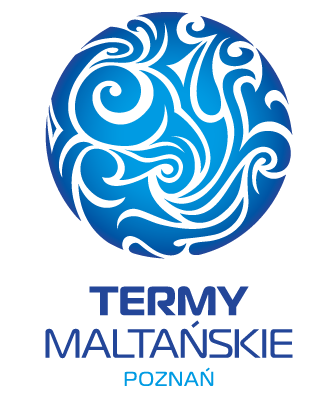 Termy Maltańskie Sp. z o.o.ul. Termalna 161-028 PoznańSPECYFIKACJA WARUNKÓW ZAMÓWIENIAUbezpieczenie mienia w Kompleksie Termy Maltańskie w Poznaniu, ubezpieczenie komunikacyjne oraz ubezpieczenie odpowiedzialności cywilnej spółki Termy Maltańskie Sp. z o. o. w PoznaniuNr sprawy; ZP/TM/tp/ 09/2022TRYB UDZIELENIA ZAMÓWIENIA: tryb podstawowy: na podstawie art. 275 pkt 1 ustawy z dnia 11 września 2019 r. - Prawo zamówień publicznych (tj. Dz. U. z 2021 r., poz. 1129 ze zmianami), zwanej dalej także „PZP” lub „USTAWĄ”.ZATWIERDZIŁ:Jerzy Krężlewski Prezes Zarządu 16 sierpień 2022 r.Spis treści Rozdział I __________________________________________________NAZWA ORAZ ADRES ZAMAWIAJĄCEGO 	           Rozdział II. __________________________________________________ADRES STRONY INTERNETOWEJ, NA KTÓREJ UDOSTĘPNIANE 
BĘDĄ ZMIANY I WYJAŚNIENIA TREŚCI SWZ ORAZ INNE DOKUMENTY ZAMÓWIENIA BEZPOŚREDNIO ZWIĄZANE Z POSTĘPOWANIEM 
O UDZIELENIE ZAMÓWIENIA  Rozdział III.__________________________________________________TRYB UDZIELENIA ZAMÓWIENIA 			 Rozdział IV. _________________________________________________INFORMACJA, CZY ZAMAWIAJĄCY PRZEWIDUJE WYBÓR NAJKORZYSTNIEJSZEJ OFERTY Z MOŻLIWOŚCIĄ PROWADZENIA NEGOCJACJI 			Rozdział V. _________________________________________________OPIS PRZEDMIOTU ZAMÓWIENIA			Rozdział VI. _________________________________________________TERMIN WYKONANIA ZAMÓWIENIA			Rozdział VII ________________________________________________INFORMACJA O WARUNKACH UDZIAŁU W POSTĘPOWANIURozdział VIII. ________________________________________________ INFORMACJA O PODMIOTOWYCH  I PRZEDMIOTOWYCH ŚRODKACH DOWODOWYCHRozdział IX__________________________________________________WYMAGANIA W ZAKRESIE ZATRUDNIENIA NA POSTAWIE STOSUNKU PRACY, W OKOLICZNOŚCIACH, O KTÓRYCH MOWA W ART.95 USTAWYRozdział X __________________________________________________WYMAGANIA DOTYCZĄCE WADIUMRozdział XI._________________________________________________INFORMACJE DOTYCZĄCE ZABEZPIECZENIA NALEŻYTEGO WYKONANIA UMOWYRozdział XII. ________________________________________________PROJEKTOWANE POSTANOWIENIA UMOWY W SPRAWIE ZAMÓWIENIA PUBLICZNEGO, KTÓRE ZOSTANĄ WPROWADZONE DO TREŚCI TEJ UMOWY Rozdział XIII.  _______________________________________________INFORMACJE O ŚRODKACH KOMUNIKACJI ELEKTRONICZNEJ, PRZY UŻYCIU KTÓRYCH ZAMAWIAJĄCY BĘDZIE KOMUNIKOWAŁ SIĘ 
Z WYKONAWCAMI, ORAZ INFORMACJE O WYMAGANIACH TECHNICZNYCH I ORGANIZACYJNYCH SPORZĄDZANIA, WYSYŁANIA I ODBIERANIA KORESPONDENCJI ELEKTRONICZNEJ Rozdział XIV.________________________________________________INFORMACJE O SPOSOBIE KOMUNIKOWANIA SIĘ ZAMAWIAJĄCEGO 
Z WYKONAWCAMI W INNY SPOSÓB NIŻ PRZY UŻYCIU SRODKÓW KOMUNIKACJI ELEKTRONICZNEJ W PRZYPADKU ZAISTNIENIA JEDNEJ 
Z SYTUACJI OKREŚLONYCH W ART. 65 UST1, ART. 66 I WART. 69 USTAWYRozdział XV. ________________________________________________WSKAZANIE OSÓB UPRAWNIONYCH DO KOMUNIKOWANIA SIĘ 
Z WYKONAWCAMI  Rozdział XVI. ________________________________________________TERMIN ZWIĄZANIA OFERTĄ 				 Rozdział XVII. _______________________________________________OPIS SPOSOBU PRZYGOTOWANIA OFERTY		 Rozdział XVIII. _______________________________________________SPOSÓB ORAZ TERMIN SKŁADANIA OFERT 	Rozdział XIX. ________________________________________________TERMIN OTWARCIA OFERT 				 Rozdział XX._________________________________________________PODSTAWY WYKLUCZENIA O KTÓRYCH MOWA W ART. 108 UST.1Rozdział XXI. ________________________________________________SPOSÓB OBLICZENIA CENY		 Rozdział XXII. _______________________________________________OPIS KRYTERIÓW OCENY OFERT, WRAZ Z PODANIEM WAG TYCH KRYTERIÓW I SPOSOBU OCENY OFERT 			 Rozdział XXIII. _______________________________________________INFORMACJE O FORMALNOŚCIACH, JAKIE MUSZĄ ZOSTAĆ DOPEŁNIONE PO WYBORZE OFERTY W CELU ZAWARCIA UMOWY W SPRAWIE ZAMÓWIENIA PUBLICZNEGO.Rozdział XXIV. ______________________________________________POUCZENIE O ŚRODKACH OCHRONY PRAWNEJ PRZYSŁUGUJĄCYCH WYKONAWCYRozdział XXV. ______________________________________________ZAŁĄCZNIKI DO SWZ					   Rozdział I.Nazwa oraz adres ZamawiającegoSpółka Termy Maltańskie Sp. z o. o. z siedzibą w Poznaniu przy ul. Termalnej 1, 
61-028 Poznań, wpisana w rejestrze przedsiębiorców Krajowego Rejestru Sądowego prowadzonym przez Sąd Rejonowy Poznań - Nowe Miasto i Wilda w Poznaniu, 
VIII Wydział Gospodarczy Krajowego Rejestru Sądowego:KRS 0000114386,NIP: 7781401096, REGON 634355755,Kapitał zakładowy w wysokości 41.609.600,- zł, w całości opłacony,Numer konta, na które należy wpłacać wadia wnoszone w formie pieniężnej:Nr IBAN: PL89 1020 4027 0000 1002 1321 2362,Nr BIC (SWIFT): BPKOPLPW,Nr konta:  89 1020 4027 0000 1002 1321 2362 ; PKO Bank Polski S.A.UWAGA:W tytule przelewu należy podać jedynie numer sprawy (bez znaczenia są wielkie i małe litery), bez żadnych dodatkowych słów - ZP/TM/tp/09/2022Godziny pracy Zamawiającego: od poniedziałku do piątku od godz. 8:00 do 16:00Tel. 61  222 61 01Fax 61  222 61 57Strona internetowa zamawiającego: www.termymaltanskie.com.ple-mail: info@termymaltanskie.com.plStrona internetowa prowadzonego postępowania - Platforma zakupowa Zamawiającego:  https://platformazakupowa.pl/pn/termymaltanskieRozdział II.ADRES STRONY INTERNETOWEJ, NA KTÓREJ UDOSTĘPNIANE BĘDĄ ZMIANY I WYJAŚNIENIA TREŚCI SWZ ORAZ INNE DOKUMENTY ZAMÓWIENIA BEZPOŚREDNIO ZWIĄZANE Z POSTĘPOWANIEM O UDZIELENIE ZAMÓWIENIAZmiany i wyjaśnienia treści SWZ oraz wszystkie inne dokumenty zamówienia bezpośrednio związane z prowadzonym postępowaniem o udzielenie zamówienia publicznego będą udostępniane na stronie internetowej prowadzonego postepowania na Platformie Zakupowej Zamawiającego dostępnej pod adresem  https://platformazakupowa.pl/pn/termymaltanskie.Rozdział III. TRYB UDZIELENIA ZAMÓWIENIAPostępowanie o udzielenie zamówienia publicznego prowadzone jest w trybie podstawowym, na podstawie art. 275 pkt 1 ustawy z dnia 11 września 2019 r. - Prawo zamówień publicznych (Dz. U. z 2021 r., poz. 1129) zwanej dalej także PZP lub USTAWĄ.Rozdział IV. INFORMACJA, CZY ZAMAWIAJĄCY PRZEWIDUJE WYBÓR NAJKORZYSTNIEJSZEJ OFERTY Z MOŻLIWOŚCIĄ PROWADZENIA NEGOCJACJIZamawiający nie przewiduje wyboru najkorzystniejszej oferty z możliwością prowadzenia negocjacji Rozdział V. OPIS PRZEDMIOTU ZAMÓWIENIA   Przedmiotem zamówienia jest ubezpieczenie Zamawiającego i Kompleksu Termy Maltańskie (dalej: Kompleks) położonego w Poznaniu przy ul. Termalnej 1, 
w następującym zakresie:  Ubezpieczenie mienia od wszystkich ryzyk,Ubezpieczenie utraty zysku,Ubezpieczenie sprzętu elektronicznego,Ubezpieczenie maszyn od awarii i uszkodzeń,Ubezpieczenie komunikacyjne, Dobrowolne ubezpieczenie odpowiedzialności cywilnej z tytułu prowadzonej działalności, posiadanego mienia oraz wprowadzenia produktu do obrotu,Obowiązkowe ubezpieczenie odpowiedzialności cywilnej zarządcy nieruchomości.Szczegółowe wymagania co do realizacji zamówienia określono w Opisie Przedmiotu Zamówienia (dalej jako OPZ) stanowiącym Załącznik nr 1.1. i Nr 1.2. do niniejszej SWZ. Nazwy i kody zamówienia według Wspólnego Słownika Zamówień (CPV): 66515000-3 Usługi ubezpieczenia od uszkodzenia lub utraty       66516400-4 Usługi ubezpieczenia od ogólnej odpowiedzialności cywilnej        66515400-7 Usługi ubezpieczenia od skutków żywiołów       66515100-4 Usługi ubezpieczenia od ognia       66515410-0 Usługi ubezpieczenia od strat finansowych      66514110-0- usługi ubezpieczenia pojazdów mechanicznychPrzedmiot niniejszego postępowania został podzielony na DWIE częściOpis przedmiotu zamówienia w zakresie dotyczącym usług ubezpieczenia opracowany został przez spółkę brokerską Mentor S.A. z siedzibą w Toruniu (87-100) przy 
ul. Szosa Chełmińska 177-181, Oddział Poznań ul. Ratajczaka 32/18, 61-816 Poznań będącą brokerem Zamawiającego. Zamawiający nie dopuszcza możliwości składania ofert wariantowych w stosunku do wymagań zawartych w niniejszej SWZ.Zamawiający nie przewiduje zawarcia umowy ramowej.Zamawiający nie przewiduje prowadzenia aukcji elektronicznej. Zamawiający nie przewiduje możliwości udzielenia zamówień na dodatkowe usługi – w rozumieniu art. 214 ust.1 pkt 7 PZP.PODWYKONAWSTWOWykonawca może powierzyć wykonanie części zamówienia podwykonawcy (podwykonawcom). Zamawiający wymaga, aby w przypadku powierzenia części zamówienia podwykonawcom, Wykonawca wskazał w ofercie części zamówienia, których wykonanie zamierza powierzyć podwykonawcom oraz podał nazwy (firmy) tych podwykonawców (o ile są mu znane na tym etapie). Powierzenie części zamówienia podwykonawcom nie zwalnia wykonawcy z odpowiedzialności za należyte wykonanie zamówienia.INFORMACJA O PODZIALE  ZAMÓWIENIA NA CZĘŚCIPrzedmiot niniejszego postępowania został podzielony na części:Część I zamówienia – przedmiotem zamówienia jest Ubezpieczenie mienia 
w Kompleksie Termy Maltańskie w Poznaniu i ubezpieczenie odpowiedzialności cywilnej spółki Termy Maltańskie Sp. z o. o. w Poznaniu – kody CPV            66515000-3 Usługi ubezpieczenia od uszkodzenia lub utraty66516400-4 Usługi ubezpieczenia od ogólnej odpowiedzialności cywilnej 66515400-7 Usługi ubezpieczenia od skutków żywiołów 66515100-4 Usługi ubezpieczenia od ognia 66515410-0 Usługi ubezpieczenia od strat finansowychSzczegółowy opis przedmiotu zamówienia dla Części I zamówienia określony został w Załączniku nr 1.1.  do niniejszej SIWZ – dalej jako OPZ1.Część II zamówienia – przedmiotem zamówienia jest Ubezpieczenie komunikacyjne pojazdów będących własnością Spółki Termy Maltańskie SP. z o.o. w Poznaniu – kod CPV 66514110-0- usługi ubezpieczenia pojazdów mechanicznychSzczegółowy opis przedmiotu zamówienia Cześć II określony został w Załączniku nr 1.2. do niniejszej SIWZ.- dalej jako OPZ2.INFORMACJA O ZEBRANIU WYKONAWCÓWZamawiający przewiduje zwołanie zebrania wykonawców – art. 285 PZP. O terminie zebrania powiadomi Wykonawców na stronie internetowej prowadzonego postepowania Platforma zakupowa Zamawiającego: https://platformazakupowa.pl/pn/termymaltanskieRozdział VI. TERMIN WYKONANIA ZAMÓWIENIAWykonawca zobowiązany jest realizować przedmiot zamówienia w terminie 24  miesięcy jednak nie wcześniej niż:Część I Zamówienie wykonawca zobowiązany jest realizować przez okres 24 miesięcy licząc od dnia obowiązywania ubezpieczenia tj, od 16.10.2022r. do 15.10.2024r.Część IIZamówienie wykonawca zobowiązany jest realizować przez okres 24 miesięcy licząc od dnia obowiązywania ubezpieczenia ustalonego indywidualnie dla każdego z pojazdów: Ford Galaxy PO2EL51      I      okres ubezpieczenia: od 30.11.2022r. do 29.11.2023r. II     okres ubezpieczenia: od 30.11.2023r. do 29.11.2024r. Volskwagen Caddy PO050TJ I okres ubezpieczenia: od 12.12.2022r. do 11.12.2023r. 
II    okres ubezpieczenia: od 12.12.2023r. do 11.12.2024r. Rozdział VII.INFORMACJA O WARUNKACH UDZIAŁU W POSTĘPOWANIU takie same dla Części I i II. O zamówienie mogą ubiegać się Wykonawcy, którzy spełniają warunki dotyczące:  zdolności do występowania w obrocie gospodarczym – Zmawiający nie opisuje tego warunku - ocena na podstawie oświadczenia stanowiącego Załącznik nr 3 B do SWZ.uprawnień do prowadzenia określonej działalności zawodowej, o ile wynika to z odrębnych przepisów - Warunek zostanie spełniony jeżeli Wykonawcy:- mający siedzibę na terenie Rzeczypospolitej Polskiej lub w państwie nie będącym członkiem Unii Europejskiej wykażą, że posiadają zezwolenie Komisji Nadzoru Finansowego (wcześniej Komisji Nadzoru Ubezpieczeń i Funduszy Emerytalnych ), bądź Ministra Finansów, lub jeżeli uzyskali stosowne zezwolenie przed 1 stycznia 2004 w zakresie wszystkich grup ryzyk objętych przedmiotem zamówienia zgodnie z Ustawą z dnia 11 września 2015 roku o działalności ubezpieczeniowej (Dz. U. z 2015 r. poz. 1844 z późn.zm)- mający siedzibę poza terytorium Rzeczypospolitej Polskiej, ale w państwie będącym członkiem Unii Europejskiej wykażą, że posiadają zezwolenie organu nadzoru kraju w którym mają siedzibę, w zakresie wszystkich grup ryzyk objętych przedmiotem zamówienia1.3.   sytuacji ekonomicznej lub finansowej – Zamawiający nie opisuje tego warunku, ocena na podstawie oświadczenia;. w zakresie dysponowania osobami - Zamawiający nie opisuje tego warunku – ocena spełnienia warunku zostanie dokonana na podstawie oświadczenia Załącznik nr 3B do SWZc) w zakresie dysponowania odpowiednim potencjałem technicznym - Zamawiający nie opisuje tego warunku – ocena spełnienia warunku zostanie dokonana na podstawie oświadczenia Załącznik nr 3B do SWZ.Dla części I zamówienia1.4. zdolności technicznej lub zawodowej - Wykonawca spełni warunek, jeżeli wykaże, że:a) w zakresie posiadania doświadczenia - Wykonawca spełni warunek w sytuacji kiedy  wykaże, że wykonał w okresie ostatnich 3 lat przed upływem terminu składania ofert lub wykonuje w przypadku usług ciągłych, a jeżeli okres prowadzenia działalności jest krótszy – w tym okresie co najmniej 2 usługi polegające na świadczeniu ubezpieczenia mienia w obiektach na sumę ubezpieczenia nie mniejszą niż 100 000 000,00 zł netto (słownie: sto milionów złotych 00/100) każda usługa,- ocena spełniania warunku zostanie dokonana w oparciu o oświadczenie i wykaz usług sporządzony wg wzoru stanowiącego Załącznik nr  6 do SWZ.Dla części II zamówienia 1.4. zdolności technicznej lub zawodowej - Wykonawca spełni warunek, jeżeli wykaże, że:a) w zakresie posiadania doświadczenia - Zamawiający nie opisuje tego warunku – ocena spełnienia warunku zostanie dokonana na podstawie oświadczenia Załącznik nr 3B do SWZ   O zamówienie mogą ubiegać się Wykonawcy, którzy nie podlegają wykluczeniu 
z postępowania o udzielenie zamówienia publicznego z powodu niespełnienia warunków, o których mowa w Rozdziale XX niniejszego SWZ.POLEGANIE NA ZASOBACH INNYCH PODMIOTÓWWykonawca może w celu potwierdzenia spełniania warunków udziału w postępowaniu lub kryteriów selekcji, w stosownych sytuacjach oraz w odniesieniu do konkretnego zamówienia, lub jego części, polegać na zdolnościach technicznych lub zawodowych lub sytuacji finansowej lub ekonomicznej podmiotów udostępniających zasoby, niezależnie od charakteru prawnego łączących go z nimi stosunków prawnych. Wymagania dotyczące polegania na zdolnościach lub sytuacjach innych podmiotów, o których mowa w pkt 1: 1) Wykonawca, który polega na zdolnościach lub sytuacji innych podmiotów musi udowodnić Zamawiającemu, że realizując zamówienie, będzie dysponował niezbędnymi zasobami tych podmiotów, w szczególności przedstawiając zobowiązanie tych podmiotów do oddania mu do dyspozycji niezbędnych zasobów na potrzeby realizacji zamówienia lub inny podmiotowy środek dowodowy potwierdzający tą okoliczność. 2) Zamawiający ocenia, czy udostępniane wykonawcy przez podmioty udostępniające zasoby zdolności techniczne lub zawodowe lub ich sytuacja finansowa lub ekonomiczna, pozwalają na wykazanie przez wykonawcę spełniania warunków udziału w postępowaniu, a także bada, czy nie zachodzą wobec tego podmiotu podstawy wykluczenia, które zostały przewidziane względem wykonawcy w Rozdziale XX SWZ. 3) Podmiot, który zobowiązał się do udostępnienia zasobów, odpowiada solidarnie z wykonawcą, który polega na jego zasobach lub sytuacji, za szkodę poniesioną przez Zamawiającego powstałą wskutek nieudostępnienia tych zasobów, chyba że za nieudostępnienie zasobów podmiot ten nie ponosi winy. 4) Jeżeli zdolności techniczne lub zawodowe, sytuacja ekonomiczna lub finansowa podmiotu udostępniającego zasoby nie potwierdzają spełniania przez wykonawcę warunków udziału w postępowaniu lub zachodzą wobec tego podmiotu podstawy wykluczenia, Zamawiający żąda, aby wykonawca w terminie określonym przez Zamawiającego zastąpił ten podmiot innym podmiotem lub podmiotami albo wykazał, że samodzielnie spełnia warunki udziału w postępowaniu. Wykonawca nie może, po upływie terminu składania wniosków o dopuszczenie do udziału w postępowaniu albo ofert, powoływać się na zdolności lub sytuację podmiotów udostępniających zasoby, jeżeli na etapie składania wniosków o dopuszczenie do udziału w postępowaniu albo ofert nie polegał on w danym zakresie na zdolnościach lub sytuacji podmiotów udostępniających zasoby. 5) Wykonawca, w przypadku polegania na zdolnościach lub sytuacji podmiotów udostępniających zasoby, składa wraz z ofertą:a) zobowiązanie podmiotu trzeciego do udostępnienia niezbędnych zasobów wykonawcy – wzór stanowi Załącznik nr 8 do SWZ, b) oświadczenie podmiotu udostępniającego zasoby, potwierdzające brak podstaw wykluczenia tego podmiotu oraz odpowiednio spełnianie warunków udziału w postępowaniu lub kryteriów selekcji, w zakresie, w jakim Wykonawca powołuje się na jego zasoby. 6) Wykonawca, który polega na zdolnościach lub sytuacji innych podmiotów na zasadach określonych w art. 118 PZP, przedstawia na wezwanie Zamawiającego dokumenty wymienione w Rozdziale XX pkt 2.1. SWZ dotyczące tych podmiotów, potwierdzające, że nie zachodzą wobec tych podmiotów podstawy wykluczenia z postępowania 7) W przypadku zamówień na roboty budowlane oraz usługi, które mają być wykonane w miejscu podlegającym bezpośredniemu nadzorowi Zamawiającego, Zamawiający będzie żądał, aby przed przystąpieniem do wykonania zamówienia wykonawca podał nazwy, dane kontaktowe oraz przedstawicieli, podwykonawców zaangażowanych w takie roboty budowlane lub usługi, jeżeli są już znani. 8) Wykonawca będzie zobowiązany do zawiadamiania Zamawiającego o wszelkich zmianach w odniesieniu do informacji, o których mowa w Rozdziale VII pkt 3 SWZ, w trakcie realizacji zamówienia, a także przekaże wymagane informacje na temat nowych podwykonawców, którym w późniejszym okresie zamierza powierzyć realizację robót budowlanych lub usług.W przypadku składania jednej oferty przez dwa lub więcej podmiotów (przez Wykonawców ubiegających się wspólnie o udzielenie zamówienia publicznego), oferta spełniać musi następujące wymagania:w odniesieniu do wymagań postawionych przez Zamawiającego, każdy 
z Wykonawców występujących wspólnie, oddzielnie musi udokumentować, że nie podlega wykluczeniu w zakresie określonym w Rozdziale XX niniejszej SWZ.warunek dotyczący posiadania wiedzy i doświadczenia, dysponowania odpowiednim potencjałem technicznym oraz osobami zdolnymi do wykonania zamówienia, a także sytuacji ekonomicznej i finansowej Wykonawcy muszą spełniać razem,oferta musi być podpisana w taki sposób, by prawnie zobowiązywała wszystkich Wykonawców występujących wspólnie,Wykonawcy występujący wspólnie muszą ustanowić Pełnomocnika/Lidera do reprezentowania ich w postępowaniu o udzielenie niniejszego zamówienia albo do reprezentowania ich w postępowaniu oraz zawarcia umowy o udzielenie przedmiotowego zamówienia publicznego – stosowny dokument pełnomocnictwa w oryginale lub kopii poświadczonej notarialnie poświadczenie musi być podpisane kwalifikowanym podpisem elektronicznym przez notariusza - należy dołączyć do oferty. Pełnomocnictwo może być udzielone łącznie przez wszystkich Wykonawców składających ofertę wspólną (jeden dokument podpisany przez wszystkich wykonawców) lub oddzielnie przez każdego z nich (tyle dokumentów, ilu Wykonawców składających ofertę wspólną). wszelka korespondencja oraz rozliczenia dokonywane będą wyłącznie 
z podmiotem występującym jako reprezentant pozostałych Wykonawców występujących wspólnie.Rozdział VIII.INFORMACJA O PODMIOTOWYCH ŚRODKACH DOWODOWYCHDo oferty wykonawca zobowiązany jest dołączyć aktualne na dzień składania ofert oświadczenie, o którym mowa w art. 125 ust. 1 PZP, stanowiące wstępne potwierdzenie, że Wykonawca: a) nie podlega wykluczeniu, b) spełnia warunki udziału w postępowaniu. Oświadczenia należy złożyć wg wymogów Załącznika nr 3A i nr 3B  do SWZ, w formie elektronicznej lub w postaci elektronicznej opatrzonej podpisem zaufanym lub podpisem osobistym. Zamawiający przed wyborem najkorzystniejszej oferty wzywa wykonawcę, którego oferta została najwyżej oceniona, do złożenia w wyznaczonym terminie, nie krótszym niż 5 dni, aktualnych na dzień złożenia podmiotowych środków dowodowych (art. 274 ust.1 PZP): 2.1.w celu potwierdzenia braku podstaw do wykluczenia z udziału w postępowaniu:       1) odpisu lub informacji z Krajowego Rejestru Sądowego lub z Centralnej Ewidencji i Informacji o Działalności Gospodarczej, w zakresie art. 109 ust. 1 pkt 1 i 4 PZP, sporządzonych nie wcześniej niż 3 miesiące przed jej złożeniem, jeżeli odrębne przepisy wymagają wpisu do rejestru lub ewidencji;  Jeżeli Wykonawca ma siedzibę lub miejsce zamieszkania poza granicami Rzeczypospolitej Polskiej: − zamiast,  odpisu albo informacji z Krajowego Rejestru Sądowego lub z Centralnej Ewidencji i Informacji o Działalności Gospodarczej, o których mowa w pkt 2.1 ppkt 1) - składa dokument lub dokumenty wystawione w kraju, w którym wykonawca ma siedzibę lub miejsce zamieszkania, potwierdzające odpowiednio, że: a) nie naruszył obowiązków dotyczących płatności podatków, opłat lub składek na ubezpieczenie społeczne lub zdrowotne, b) nie otwarto jego likwidacji, nie ogłoszono upadłości, jego aktywami nie zarządza likwidator lub sąd, nie zawarł układu z wierzycielami, jego działalność gospodarcza nie jest zawieszona ani nie znajduje się on w innej tego rodzaju sytuacji wynikającej z podobnej procedury przewidzianej w przepisach miejsca wszczęcia tej procedury. 2.2.w celu potwierdzenia spełniania warunków udziału w postępowaniu:            1) aktualne zezwolenie Komisji Nadzoru Finansowego (wcześniej Komisji Nadzoru Ubezpieczeń i Funduszy Emerytalnych ), bądź Ministra Finansów, lub jeżeli uzyskali stosowne zezwolenie przed 1 stycznia 2004 w zakresie wszystkich grup ryzyk objętych przedmiotem zamówienia zgodnie z Ustawą z dnia 11 września 2015 roku o działalności ubezpieczeniowej (Dz. U. z 2015 r. poz. 1844 z późn.zm)- mający siedzibę poza terytorium Rzeczypospolitej Polskiej, ale w państwie będącym członkiem Unii Europejskiej wykażą, że posiadają zezwolenie organu nadzoru kraju w którym mają siedzibę, w zakresie wszystkich grup ryzyk objętych przedmiotem zamówienia – dotyczy Części I i Części II zamówienia..2) wykazu wykonanych usług, a w przypadku świadczeń okresowych lub ciągłych również wykonywanych usług w okresie ostatnich 3 lat, a jeżeli okres prowadzenia działalności jest krótszy – w tym okresie, wraz z podaniem ich wartości, przedmiotu, dat wykonania i podmiotów, na rzecz których usługi zostały wykonane lub są wykonywane oraz załączeniem dowodów, określających czy te usługi zostały wykonane lub są wykonywane należycie - wzór wykazu usług stanowi Załącznik nr 6 do SWZ, - dotyczy Część I zamówieniaDowodami, o których mowa wyżej są referencje bądź inne dokumenty sporządzone przez podmiot na rzecz których usługi zostały wykonane, a w przypadku świadczeń powtarzających się lub ciągłych są wykonywane, a jeżeli Wykonawca z przyczyn niezależnych od niego nie jest w stanie uzyskać tych dokumentów - oświadczenie Wykonawcy, w przypadku świadczeń powtarzających się lub ciągłych nadal wykonywanych referencje bądź inne dokumenty potwierdzające ich należyte wykonywanie powinny być wystawione w okresie ostatnich 3 miesięcy. 3) w zakresie dysponowania osobami oświadczenie – wzór stanowi Załącznik nr 3B do SWZ  4) w zakresie sytuacji ekonomicznej lub finansowej dokument oświadczenie – wzór stanowi Załącznik nr 3B do SWZ  c) w zakresie dysponowania odpowiednim potencjałem technicznym - dokument oświadczenie – wzór stanowi Załącznik nr 3B do SWZ  3. Zamawiający nie wzywa do złożenia podmiotowych środków dowodowych, jeżeli może je uzyskać za pomocą bezpłatnych i ogólnodostępnych baz danych, w szczególności rejestrów publicznych w rozumieniu ustawy z dnia 17.02.2005 r. o informatyzacji działalności podmiotów realizujących zadania publiczne, o ile wykonawca wskazał w ofercie dane umożliwiające dostęp do tych środków, a także wówczas gdy podmiotowym środkiem dowodowym jest oświadczenie, którego treść odpowiada zakresowi oświadczenia, o którym mowa w art. 125 ust. 1 ustawy PZP. Wykonawca nie jest zobowiązany do złożenia podmiotowych środków dowodowych, które Zamawiający posiada, jeżeli Wykonawca wskaże te środki oraz potwierdzi ich prawidłowość i aktualność. 4. W zakresie nieuregulowanym ustawą PZP lub niniejszą SWZ do oświadczeń i dokumentów składanych przez wykonawcę w postępowaniu, zastosowanie mają przepisy rozporządzenia Ministra Rozwoju, Pracy i Technologii z dnia 23 grudnia 2020 r. w sprawie podmiotowych środków dowodowych oraz innych dokumentów lub oświadczeń, jakich może żądać Zamawiający od wykonawcy (Dz. U. z 2020 r. poz. 2415; zwanym dalej „r.p.ś.d.”) oraz przepisy rozporządzenia Prezesa Rady Ministrów z dnia 30 grudnia 2020 r. w sprawie sposobu sporządzania i przekazywania informacji oraz wymagań technicznych dla dokumentów elektronicznych oraz środków komunikacji elektronicznej w postępowaniu o udzielenie zamówienia publicznego lub konkursie (Dz.U. z 2020 r. poz. 2452 zwanym dalej „r.d.e.”).Rozdział IX.WYMAGANIA W ZAKRESIE ZATRUDNIENIA NA PODSTAWIE STOSUNKU PRACY, W OKOLICZNOŚCIACH, O KTÓRYCH MOWA W ART. 95 USTAWYWymóg zatrudnienia na umowę o pracę - w zakresie realizacji zamówienia na ubezpieczenie, nie ma zastosowania art. 95 Ustawy gdyż nie występują czynności polegające na świadczeniu pracy w sposób określony w art. 22 § 1 ustawy z dnia 26 czerwca 1974r – Kodeks pracy (t. jedn. Dz.U z 2022r. poz. 1510.). Umowa ubezpieczenia bowiem, zgodnie z art. 805 ustawy Kodeks Cywilny z dnia 23 kwietnia 1964 r. (t.jedn. Dz. U. z 2022r. poz.1360) polega na zobowiązaniu zakładu ubezpieczeń do spełniania określonego świadczenia w razie zajścia przewidzianego w umowie wypadku i zapłaceniu składki przez Ubezpieczającego. Czynności ubezpieczeniowe określone w art. 4 ustawy z dnia 11 września 2015r. o działalności ubezpieczeniowej i reasekuracyjnej (Dz.U. 2015, poz. 1844 z późn. zm.) wykonywane są przez osoby o wysokim poziomie kompetencji, posiadające niezbędne uprawnienia i certyfikaty potwierdzające ich fachowość, a także stosowne pełnomocnictwa. Czynności te nie są wykonywane pod bezpośrednim nadzorem. 
Rozdział X.WYMAGANIA DOTYCZĄCE WADIUM Zamawiający nie przewiduje obowiązku wniesienia wadium.Rozdział XI.INFORMACJE DOTYCZĄCE ZABEZPIECZENIA NALEŻYTEGO WYKONANIA UMOWYZamawiający, w prowadzonym postępowaniu, nie wymaga wniesienia zabezpieczenia należytego wykonania umowy. Rozdział XII.POROJEKTOWANE POSTANOWIENIA UMOWY W SPRAWIE ZAMÓWIENIA PUBLICZNEGO, KTÓRE ZOSTANĄ WPROWADZONE DO TREŚCI TEJ UMOWYProjektowane postanowienia umowy określone są w projekcie umowy stanowiącym Załącznik nr 4.1 i 4.2  do SWZ, stanowiącym jej integralną część.       Dopuszczalność zmiany treści umowy –Zamawiający dopuszcza możliwość zmiany treści Umowy w przypadkach określonych ustawą Prawo zamówień publicznych, w szczególności w przypadkach przewidzianych w art. 455 ust. 1 pkt 3 i pkt 4 oraz ust. 2 Ustawy PZP.Zmiana wynagrodzenia Wykonawcy spowodowana ustawową zmianą  wysokości podatku od towarów i usług VAT jest nieistotna w rozumieniu art. 454 Ustawy PZP.Rozdział XIII. INFORMACJE O ŚRODKACH KOMUNIKACJI ELEKTRONICZNEJ, PRZY UŻYCIU KTÓRYCH ZAMAWIAJĄCY BĘDZIE KOMUNIKOWAŁ SIĘ Z WYKONAWCAMI, ORAZ INFORMACJE O WYMAGANIACH TECHNICZNYCH I ORGANIZACYJNYCH SPORZĄDZANIA, WYSYŁANIA I ODBIERANIA KORESPONDENCJI ELEKTRONICZNEJKomunikacja w przedmiotowym postępowaniu o udzielenie zamówienia pomiędzy Zamawiającym, a Wykonawcami odbywać się będzie przy użyciu środków komunikacji elektronicznej, za pośrednictwem Platformy zakupowej Zamawiającego dostępnej pod adresem: https://platformazakupowa.pl/pn/termymaltanskie. Na powyższej stronie udostępniane będą wszelkie dokumenty związane z prowadzoną procedurą, w tym zmiany i wyjaśnienia treści SWZ oraz inne dokumenty zamówienia bezpośrednio związane z postępowaniem o udzielenie zamówienia. 2. Zamawiający, zgodnie z Rozporządzeniem d.e., określa niezbędne wymagania sprzętowo - aplikacyjne umożliwiające pracę na platformazakupowa.pl, tj.:      a) stały dostęp do sieci Internet o gwarantowanej przepustowości nie mniejszej niż 512 kb/s,komputer klasy PC lub MAC o następującej konfiguracji: pamięć min. 2 GB Ram, procesor Intel IV 2 GHZ lub jego nowsza wersja, jeden z systemów operacyjnych - MS Windows 7, Mac Os x 10 4, Linux, lub ich nowsze wersje,zainstalowana dowolna przeglądarka internetowa, w przypadku Internet Explorer minimalnie wersja 10 0.,włączona obsługa JavaScript,zainstalowany program Adobe Acrobat Reader lub inny obsługujący format plików .pdf,Platforma zakupowa działa według standardu przyjętego w komunikacji sieciowej - kodowanie UTF8,Oznaczenie czasu odbioru danych przez Platformę stanowi datę oraz dokładny czas (hh:mm:ss) generowany wg. czasu lokalnego serwera synchronizowanego z zegarem Głównego Urzędu Miar.Wykonawca, przystępując do niniejszego postępowania o udzielenie zamówienia publicznego:akceptuje warunki korzystania z platformazakupowa.pl określone 
w Regulaminie zamieszczonym na stronie internetowej pod linkiem  w zakładce „Regulamin" oraz uznaje go za wiążący,zapoznał i stosuje się do Instrukcji składania ofert/wniosków dostępnej pod linkiem. Zamawiający informuje, że instrukcje korzystania z Platformy dotyczące 
w szczególności logowania, składania wniosków o wyjaśnienie treści SWZ, składania ofert oraz innych czynności podejmowanych w niniejszym postępowaniu przy użyciu Platformy znajdują się w zakładce „Instrukcje dla Wykonawców" na stronie internetowej pod adresem: https://platformazakupowa.pl/strona/45-instrukcje .UWAGA - ZALECENIAZe względu na niskie ryzyko naruszenia integralności pliku oraz łatwiejszą weryfikację podpisu, zamawiający zaleca, w miarę możliwości, przekonwertowanie plików składających się na ofertę na format PDF i opatrzenie ich podpisem kwalifikowanym PAdES. Pliki w innych formatach niż PDF zaleca się opatrzyć zewnętrznym podpisem XAdES. Wykonawca powinien pamiętać, aby plik z podpisem przekazywać łącznie z dokumentem podpisywanym.Zaleca się, aby komunikacja z wykonawcami odbywała się tylko na Platformie za pośrednictwem formularza “Wyślij wiadomość”.Osobą składającą ofertę powinna być osoba kontaktowa podawana w dokumentacji.Ofertę należy przygotować z należytą starannością i zachowaniem odpowiedniego odstępu czasu do zakończenia przyjmowania ofert/wniosków. Zamawiający sugeruje złożenie oferty na 24 godziny przed terminem składania ofert/wniosków.Podczas podpisywania plików zaleca się stosowanie algorytmu skrótu SHA2 zamiast SHA1.  Jeśli wykonawca pakuje dokumenty np. w plik ZIP zalecamy wcześniejsze podpisanie każdego ze skompresowanych plików. 6. Za datę przekazania oferty, oświadczenia, o którym mowa w art. 125 ust. 1 PZP, podmiotowych środków dowodowych, przedmiotowych środków dowodowych oraz innych informacji, oświadczeń lub dokumentów, przekazywanych w postępowaniu, przyjmuje się datę ich przekazania na Platformę. 7. W postępowaniu o udzielenie zamówienia korespondencja elektroniczna (inna niż oferta Wykonawcy i załączniki do oferty) odbywa się elektronicznie za pośrednictwem Platformy Zakupowej Zamawiającego. Korespondencja przesłana za pomocą tego formularza nie może być szyfrowana. We wszelkiej korespondencji związanej z niniejszym postępowaniem Zamawiający i Wykonawcy posługują się numerem ogłoszenia (BZP) i znakiem sprawy ZP/TM/tp/09/2022. 8. Dokumenty elektroniczne, oświadczenia lub elektroniczne kopie dokumentów lub oświadczeń składane są przez Wykonawcę za pośrednictwem Formularza do komunikacji jako załączniki. Rozdział XIV.INFORMACJE O SPOSOBIE KOMUNIKOWANIA SIĘ ZAMAWIAJĄCEGO Z WYKONAWCAMI W INNY SPOSÓB NIŻ PRZY UŻYCIU ŚRODKÓW KOMUNIKACJI ELEKTRONICZNEJ W PRZYPADKU ZAISTNIENIA JEDNEJ Z SYTUACJI OKREŚLONYCH W ART. 65 UST1, ART. 66 I WART. 69 USTAWY Zamawiający nie przewiduje sposobu komunikowania się z Wykonawcami w inny sposób niż przy użyciu środków komunikacji elektronicznej, wskazanych w SWZ. Rozdział XV. WSKAZANIE OSÓB UPRAWNIONYCH DO KOMUNIKOWANIA SIĘ 
Z WYKONAWCAMIZamawiający wyznacza następujące osoby do kontaktu z Wykonawcami: Pani Irena Piotrowicz  e-mail: irena.piotrowicz@termymaltanskie.com.pl.  w sprawach proceduralnych i Pan Mariusz Łappo e-mail  mariusz.lappo@termymaltanskie.com.pl w sprawach merytorycznych i proceduralnych.Rozdział XVI. TERMIN ZWIĄZANIA OFERTĄWykonawca jest związany ofertą od dnia upływu terminu składania ofert do dnia 29.09.2022r. (art. 307 ust.1 PZP) tj. 30 dni.W przypadku gdy wybór najkorzystniejszej oferty nie nastąpi przed upływem terminu związania oferta określonego w SWZ, Zamawiający przed upływem terminu związania ofertą zwraca się jednokrotnie do Wykonawców o wyrażenie zgody na przedłużenie tego terminu o wskazywany przez niego okres, nie dłuższy niż 60 dni. Przedłużenie terminu związania ofertą, o którym mowa w ust. 2, wymaga złożenia przez Wykonawcę pisemnego oświadczenia o wyrażeniu zgody na przedłużenie terminu związania oferta. Rozdział XVII OPIS SPOSOBU PRZYGOTOWANIA OFERTYUWAGA: W celu prawidłowego złożenia oferty Zamawiający zamieścił na stronie platformy zakupowej pod adresem: : https://platformazakupowa.pl/pn/termymaltanskie plik pn. Instrukcja składania oferty dla Wykonawcy.Korzystanie z platformy zakupowej Zamawiającego przez Wykonawcę jest BEZPŁATNE.Oferta winna zawierać wszystkie dokumenty i oświadczenia wymienione w Rozdziale VI SWZ, a załączane do oferty wg zasad tam opisanych, oraz wypełniony formularz ofertowy wg Załącznika nr 2.1. dla Części I zamówienia lub wg Załącznika nr 2.2.  dla Części II zamówienia - do SWZ. .Wykonawca ma prawo złożyć tylko jedną ofertę, zawierającą jedną, jednoznacznie opisaną propozycję.Treść oferty musi być zgodna z treścią SWZ i z załącznikami stanowiącymi jej integralną część.Oferta musi być przygotowana zgodnie z wymaganiami SWZ oraz Ustawy PZP. Wszelkie koszty przygotowania, pozyskania niezbędnych informacji w celu prawidłowego przygotowania i złożenia oferty ponosi Wykonawca.Oferta musi być przygotowana w języku polskim z zachowaniem postaci elektronicznej,  POD RYGOREM NIEWAŻNOŚCI, a do danych zawierających dokumenty tekstowe, tekstowo – graficzne lub multimedialne stosuje się: .txt, .rtf, .pdf, .odt, ods, .doc, .docx, .xls, .xlsx, .ppt, .pptx, .csv.    Dokumenty załączane do oferty należy sporządzić wg zaleceń i załączników określonych w SWZ (w szczególności według przykładów i wzorów) i zawierać informacje oraz dane zawarte w tych załącznikach. Dokumenty lub oświadczenia, o których mowa w niniejszym SWZ, należy składać w oryginale w postaci dokumentu elektronicznego lub w postaci elektronicznej kopii dokumentu lub oświadczenia poświadczonego za zgodność z oryginałem. Poświadczenia za zgodność z oryginałem dokonuje odpowiednio wykonawca, podmiot, na którego zdolnościach lub sytuacji polega wykonawca, wykonawcy wspólnie ubiegający się o udzielenie zamówienia publicznego albo podwykonawca,   w zakresie dokumentów lub oświadczeń, które każdego z nich dotyczą. Poświadczenie za zgodność z oryginałem elektronicznej kopii dokumentu lub oświadczenia, o którym mowa w punkcie 6.2. powyżej następuje przy użyciu kwalifikowanego podpisu elektronicznego, podpisu zaufanego lub podpisu osobistego. Formularz oferty oraz wszystkie załączniki do oferty powinny być podpisane przez osobę/y uprawnioną/e do reprezentowania Wykonawcy kwalifikowanym podpisem elektronicznym, podpisem zaufanym lub podpisem osobistym.Przez osobę/y uprawnioną/e do reprezentowania rozumie się:8.1. osoby wskazane w aktualnym odpisie z właściwego rejestru lub w umowie regulującej współpracę podmiotów składających ofertę wspólną, 8.2. inne osoby będące pełnomocnikiem Wykonawcy.  Jeżeli uprawnienie do reprezentacji osoby podpisującej ofertę nie wynika z dokumentu, 
o którym mowa w pkt.8 ppkt1) powyżej, do oferty należy dołączyć także pełnomocnictwo w oryginale lub w postaci kopii poświadczonej notarialnie.Wykonawcy składający ofertę wspólną ustanawiają Pełnomocnika/Lidera do reprezentowania ich w postępowaniu o udzielenie zamówienia albo do reprezentowania w postępowaniu i zawarcia umowy w sprawie niniejszego zamówienia publicznego.
W takich przypadkach art. 58 Ustawy stosuje się w całości.Nie dopuszcza się uczestnictwa danego Wykonawcy w więcej niż jednym podmiocie występującym wspólnie.Każdy z wykonawców może złożyć tylko jedną ofertę. Złożenie większej liczby ofert lub oferty zawierającej propozycje wariantowe spowoduje odrzucenie wszystkich ofert złożonych przez danego wykonawcę.Ofertę składa Pełnomocnik/Lider w imieniu Wykonawców wspólnie ubiegających się o udzielenie zamówienia. Wykonawca utajnia informacje stanowiące tajemnicę przedsiębiorstwa w rozumieniu przepisów o zwalczaniu nieuczciwej konkurencji - ustawa z dnia 16 kwietnia 1993 r. o zwalczaniu nieuczciwej konkurencji (t. jedn. Dz. U. z 2022 r. poz. 1233). Informacje podlegające utajnieniu należy umieścić w odrębnym pliku oznaczonym „Załącznik stanowiący tajemnice przedsiębiorstwa”. W wykazie dokumentów załączonych do oferty należy umieścić informację, które załączniki podlegają utajnieniu. Zamawiający nie ujawni informacji stanowiących tajemnicę przedsiębiorstwa, jeżeli Wykonawca, wraz z przekazaniem tych informacji zastrzegł, że nie mogą być one udostępniane oraz wykazał, iż zastrzeżone informacje stanowią tajemnicę przedsiębiorstwa wykonawca nie może zastrzec informacji o których mowa w art. 222 ust.5 PZP.(art. 18 PZP). W przypadku niewłaściwego oznaczenia informacji tajnych i braku wykazania, że stanowią one tajemnicę przedsiębiorstwa, Zamawiający nie będzie ponosił odpowiedzialności za ich udostępnienie.UWAGA: W zakresie badania zasadności utajnienia informacji, jako tajemnicy przedsiębiorstwa, w rozumieniu przepisów ustawy o zwalczaniu nieuczciwej konkurencji informacja może zostać zastrzeżona jedynie w wypadku łącznego spełnienia przesłanek, o których mowa w art. 11 ust. 4 cytowanej ustawy. W sytuacji zastrzeżenia części oferty jako tajemnicy przedsiębiorstwa, Wykonawca zobowiązany jest załączyć do oferty uzasadnienie w którym wykaże, iż zastrzeżone informacje stanowią tajemnicę przedsiębiorstwa. Zaleca się, aby uzasadnienie zastrzeżenia informacji jako tajemnicy przedsiębiorstwa było sformułowane w sposób umożliwiający jego udostępnienie. Zastrzeżenie przez Wykonawcę tajemnicy przedsiębiorstwa bez uzasadnienia, będzie traktowane przez Zamawiającego jako bezskuteczne ze względu na nie wykazanie, że zastrzeżone informacje stanowią tajemnicę przedsiębiorstwa art. 18 ust. 3 PZP. Wykonawca, za pośrednictwem platformazakupowa.pl może przed upływem terminu do składania ofert zmienić lub wycofać ofertę. Sposób dokonywania zmiany lub wycofania oferty zamieszczono w instrukcji zamieszczonej na stronie internetowej pod adresem:https://platformazakupowa.pl/strona/45-instrukcjeWszelkie informacje, niezbędne do prawidłowego przygotowania oferty zdobywa Wykonawca we własnym zakresie, na własny koszt i odpowiedzialność.Do oferty należy dołączyć wszystkie wymagane w SWZ dokumenty.Po wypełnieniu Formularza składania oferty lub wniosku i załadowaniu wszystkich wymaganych załączników należy kliknąć przycisk „Przejdź do podsumowania”.Oferta lub wniosek składana elektronicznie musi zostać opatrzona kwalifikowanym podpisem elektronicznym, podpisem zaufanym lub podpisem osobistym. W procesie składania oferty za pośrednictwem platformy wykonawca powinien złożyć podpis bezpośrednio na dokumencie przesłanym za pośrednictwem Platformy. Złożenie podpisu na platformie na etapie podsumowania ma charakter nieobowiązkowy, jednak pozwala zweryfikować ważność podpisu przed złożeniem oferty.Za datę przekazania oferty przyjmuje się datę jej przekazania w systemie (platformie) w drugim kroku składania oferty poprzez kliknięcie przycisku “Złóż ofertę” i wyświetlenie się komunikatu, że oferta została zaszyfrowana i złożona.Szczegółowa instrukcja dla Wykonawców dotycząca złożenia, zmiany i wycofania oferty znajduje się na stronie internetowej pod adresem:  https://platformazakupowa.pl/strona/45-instrukcje .Zgodnie z definicją dokumentu elektronicznego z art.3 ustęp 2 Ustawy o informatyzacji działalności podmiotów realizujących zadania publiczne, opatrzenie pliku zawierającego skompresowane dane kwalifikowanym podpisem elektronicznym, podpisem zaufanym lub osobistym jest jednoznaczne z podpisaniem oryginału dokumentu, z wyjątkiem kopii poświadczonych odpowiednio przez innego Wykonawcę ubiegającego się wspólnie z nim o udzielenie zamówienia, przez podmiot, na którego zdolnościach lub sytuacji polega Wykonawca, albo przez podwykonawcę.Maksymalny rozmiar jednego pliku przesyłanego za pośrednictwem dedykowanych formularzy do: złożenia, zmiany, wycofania oferty oraz do komunikacji wynosi: 100 MB. Do oferty należy dołączyć oświadczenie o niepodleganiu wykluczeniu w postaci elektronicznej opatrzone kwalifikowanym podpisem elektronicznym, podpisem zaufanym lub podpisem osobistym, a następnie wraz z plikami stanowiącymi ofertę skompresować do jednego pliku archiwum (ZIP). Do przygotowania oferty zaleca się wykorzystanie Formularza Oferty, którego wzór stanowi Załącznik nr 2.1 dla Części I zamówienia lub Załącznik 2.2. dla Części II zamówienia -  do SWZ. W przypadku, gdy Wykonawca nie korzysta z przygotowanego przez Zamawiającego wzoru, w treści oferty należy zamieścić wszystkie informacje wymagane we wzorze Formularza Oferty. Do oferty należy dołączyć: Pełnomocnictwo upoważniające do złożenia oferty, o ile ofertę składa pełnomocnik; Pełnomocnictwo dla pełnomocnika do reprezentowania w postępowaniu Wykonawców wspólnie ubiegających się o udzielenie zamówienia - dotyczy ofert składanych przez Wykonawców wspólnie ubiegających się o udzielenie zamówienia; Oświadczenie Wykonawcy o niepodleganiu wykluczeniu z postępowania i spełniania warunków udziału w postępowaniu - wzór oświadczenia o niepodleganiu wykluczeniu stanowi Załącznik nr 3A do SWZ a wzór oświadczenie o spełnianiu warunków udziału w postępowaniu stanowi Załącznik nr 3B  do SWZ.UWAGA:1.   W przypadku wspólnego ubiegania się o zamówienie przez  Wykonawców, oświadczenie o niepodleganiu wykluczeniu  - Załącznik nr 3A do SWZ, składa każdy z Wykonawców oddzielnie;2.   W przypadku spełniania warunków udziału w postepowania przez podmiot trzeci, oświadczenie o niepodleganiu wykluczeniu – Załącznik nr 3A oraz o spełnianiu warunków udziału w postępowaniu – Załącznik nr 3B – składa również ten podmiot trzeciOferta oraz oświadczenie o niepodleganiu wykluczeniu muszą być złożone 
w oryginale. Zamawiający zaleca ponumerowanie stron oferty. Pełnomocnictwo do złożenia oferty musi być złożone w oryginale w takiej samej formie, jak składana oferta (t.j. w formie elektronicznej lub postaci elektronicznej opatrzonej podpisem zaufanym lub podpisem osobistym). Dopuszcza się także złożenie elektronicznej kopii (skanu) pełnomocnictwa sporządzonego uprzednio w formie pisemnej, w formie elektronicznego poświadczenia sporządzonego stosownie do art. 97 § 2 ustawy z dnia 14 lutego 1991 r. - Prawo o notariacie, które to poświadczenie notariusz opatruje kwalifikowanym podpisem elektronicznym, bądź też poprzez opatrzenie skanu pełnomocnictwa sporządzonego uprzednio w formie pisemnej kwalifikowanym podpisem, podpisem zaufanym lub podpisem osobistym mocodawcy. Elektroniczna kopia pełnomocnictwa nie może być uwierzytelniona przez upełnomocnionego. Jeżeli Wykonawca nie złoży przedmiotowych środków dowodowych lub złożone przedmiotowe środki dowodowe będą niekompletne, Zamawiający wezwie do ich złożenia lub uzupełnienia w wyznaczonym terminie. Postanowień pkt. 31 powyżej nie stosuje się, jeżeli przedmiotowy środek dowodowy służy potwierdzaniu zgodności z cechami lub kryteriami określonymi w opisie kryteriów oceny ofert lub, pomimo złożenia przedmiotowego środka dowodowego, oferta podlega odrzuceniu albo zachodzą przesłanki unieważnienia postępowania.Wykonawca może zwrócić się do Zamawiającego z wnioskiem o wyjaśnienie odpowiednio treści SWZ albo opisu potrzeb i wymagań.Zamawiający zobowiązany jest udzielić wyjaśnień niezwłocznie, jednak nie później niż na 2 dni przed upływem terminu składania odpowiednio ofert pod warunkiem, że wniosek o wyjaśnienie wpłynął do Zamawiającego nie później niż na 4 dni przed upływem terminu składania ofert albo odpowiednio ofert podlegających negocjacjom (art. 284 ust. 2 PZP).Przedłużenie terminu składania ofert, o którym mowa w art. 284 ust. 4, nie wpływa na bieg terminu składania wniosku o wyjaśnienie treści SWZ (art. 284 ust. 5 PZP).Rozdział XVIII SPOSÓB ORAZ TERMIN SKŁADANIA OFERTWykonawca składa ofertę za pośrednictwem Formularza do złożenia lub wycofania oferty dostępnego na Platformie. Sposób złożenia oferty opisany został w Instrukcji użytkownika zamieszczonej na stronie internetowej pod adresem:https://platformazakupowa.pl/strona/45-instrukcje. Ofertę wraz z wymaganymi załącznikami należy złożyć w terminie do dnia 31.08.2022r, do godz. 13:00.Wykonawca może złożyć tylko jedną ofertę. Zamawiający odrzuci ofertę złożoną po terminie składania ofert.Wykonawca, za pośrednictwem platformazakupowa.pl może przed upływem terminu do składania ofert zmienić lub wycofać ofertę. Sposób dokonywania zmiany lub wycofania oferty zamieszczono w instrukcji zamieszczonej na stronie internetowej pod adresem:https://platformazakupowa.pl/strona/45-instrukcjeWykonawca po upływie terminu do składania ofert nie może wycofać złożonej oferty. Rozdział XIX TERMIN OTWARCIA OFERTOtwarcie ofert nastąpi w dniu 31.08.2022r. , o godzinie 13:10 poprzez odszyfrowanie ofert wczytanych na Platformie. UWAGA:W przypadku awarii systemu, powodującej brak możliwości otwarcia ofert w terminie określonym przez Zamawiającego, otwarcie ofert nastąpi niezwłocznie po usunięciu awarii.Zamawiający, najpóźniej przed otwarciem ofert, udostępni na stronie internetowej prowadzonego postępowania tj. na stronie Platformy zakupowej POD ADRESEM https://platformazakupowa.pl/pn/termymaltanskie, informację o kwocie, jaką zamierza przeznaczyć na sfinansowanie zamówienia. Zamawiający, niezwłocznie po otwarciu ofert, udostępni na stronie internetowej prowadzonego postępowania informacje o: nazwach albo imionach i nazwiskach oraz siedzibach lub miejscach prowadzonej działalności gospodarczej albo miejscach zamieszkania wykonawców, których oferty zostały otwarte; cenach lub kosztach zawartych w ofertach. W przypadku wystąpienia awarii systemu teleinformatycznego, która spowoduje brak możliwości otwarcia ofert w terminie określonym przez Zamawiającego, otwarcie ofert nastąpi niezwłocznie po usunięciu awarii. Zamawiający poinformuje o zmianie terminu otwarcia ofert na stronie internetowej prowadzonego postępowania. Rozdział XX PODSTAWY WYKLUCZENIAZ postępowania o udzielenie zamówienia wyklucza się wykonawców, w stosunku do których zachodzi którakolwiek z okoliczności wskazanych: w art. 108 ust. 1 ustawy PZP, tj.: 1) będącego osobą fizyczną, którego prawomocnie skazano za przestępstwo:     a) udziału w zorganizowanej grupie przestępczej albo związku mającym na celu popełnienie przestępstwa lub przestępstwa skarbowego, o którym mowa w art. 258 Kodeksu karnego, b) handlu ludźmi, o którym mowa w art. 189a Kodeksu karnego, c) o którym mowa w art. 228-230a, art. 250a Kodeksu karnego lub w art. 46 lub art. 48 ustawy z dnia 25 czerwca 2010 r. o sporcie, lub w art. 54 ust. 1-4 ustawy z dnia 12 maja 2011r. o refundacji leków, środków spożywczych specjalnego przeznaczenia żywieniowego oraz wyrobów medycznych (t. jedn. Dz. U. z 2022 r. poz. 463), d) finansowania przestępstwa o charakterze terrorystycznym, o którym mowa w art. 165a Kodeksu karnego, lub przestępstwo udaremniania lub utrudniania stwierdzenia przestępnego pochodzenia pieniędzy lub ukrywania ich pochodzenia, o którym mowa w art. 299 Kodeksu karnego, e) o charakterze terrorystycznym, o którym mowa w art. 115 § 20 Kodeksu karnego, lub mające na celu popełnienie tego przestępstwa, f) powierzenia wykonywania pracy małoletniemu cudzoziemcowi, o którym mowa w art. 9 ust. 2 ustawy z dnia 15 czerwca 2012 r. o skutkach powierzania wykonywania pracy cudzoziemcom przebywającym wbrew przepisom na terytorium Rzeczypospolitej Polskiej (t. jedn. Dz. U. z 2021r. poz. 1745), g) przeciwko obrotowi gospodarczemu, o których mowa w art. 296-307 Kodeksu karnego, przestępstwo oszustwa, o którym mowa w art. 286 Kodeksu karnego, przestępstwo przeciwko wiarygodności dokumentów, o których mowa w art. 270-277d Kodeksu karnego, lub przestępstwo skarbowe, h) o którym mowa w art. 9 ust. 1 i 3 lub art. 10 ustawy z dnia 15 czerwca 2012 r. o skutkach powierzania wykonywania pracy cudzoziemcom przebywającym wbrew przepisom na terytorium Rzeczypospolitej Polskiej - lub za odpowiedni czyn zabroniony określony w przepisach prawa obcego; 2) jeżeli urzędującego członka jego organu zarządzającego lub nadzorczego, wspólnika spółki w spółce jawnej lub partnerskiej albo komplementariusza w spółce komandytowej lub komandytowo-akcyjnej lub prokurenta prawomocnie skazano za przestępstwo, o którym mowa w pkt 1; 3) wobec którego wydano prawomocny wyrok sądu lub ostateczną decyzję administracyjną o zaleganiu z uiszczeniem podatków, opłat lub składek na 8 ubezpieczenie społeczne lub zdrowotne, chyba że wykonawca odpowiednio przed upływem terminu do składania wniosków o dopuszczenie do udziału w postępowaniu albo przed upływem terminu składania ofert dokonał płatności należnych podatków, opłat lub składek na ubezpieczenie społeczne lub zdrowotne wraz z odsetkami lub grzywnami lub zawarł wiążące porozumienie w sprawie spłaty tych należności; 4) wobec którego prawomocnie orzeczono zakaz ubiegania się o zamówienia publiczne; 5) jeżeli zamawiający może stwierdzić, na podstawie wiarygodnych przesłanek, że wykonawca zawarł z innymi wykonawcami porozumienie mające na celu zakłócenie konkurencji, w szczególności jeżeli należąc do tej samej grupy kapitałowej w rozumieniu ustawy z dnia 16 lutego 2007 r. o ochronie konkurencji i konsumentów, złożyli odrębne oferty, oferty częściowe lub wnioski o dopuszczenie do udziału w postępowaniu, chyba że wykażą, że przygotowali te oferty lub wnioski niezależnie od siebie; 6) jeżeli, w przypadkach, o których mowa w art. 85 ust. 1, doszło do zakłócenia konkurencji wynikającego z wcześniejszego zaangażowania tego wykonawcy lub podmiotu, który należy z wykonawcą do tej samej grupy kapitałowej w rozumieniu ustawy z dnia 16 lutego 2007 r. o ochronie konkurencji i konsumentów, chyba że spowodowane tym zakłócenie konkurencji może być wyeliminowane w inny sposób niż przez wykluczenie wykonawcy z udziału w postępowaniu o udzielenie zamówienia. 1.2.  w art. 109 ust. 1 pkt 1 i pkt 4 ustawy PZP, tj.: - który naruszył obowiązki dotyczące płatności podatków, opłat lub składek na ubezpieczenia społeczne lub zdrowotne, z wyjątkiem przypadku, o którym mowa w art. 108 ust. 1 pkt 3, chyba że wykonawca odpowiednio przed upływem terminu do składania wniosków o dopuszczenie do udziału w postępowaniu albo przed upływem terminu składania ofert dokonał płatności należnych podatków, opłat lub składek na ubezpieczenia społeczne lub zdrowotne wraz z odsetkami lub grzywnami lub zawarł wiążące porozumienie w sprawie spłaty tych należności; - w stosunku do którego otwarto likwidację, ogłoszono upadłość, którego aktywami zarządza likwidator lub sąd, zawarł układ z wierzycielami, którego działalność gospodarcza jest zawieszona albo znajduje się on w innej tego rodzaju sytuacji wynikającej z podobnej procedury przewidzianej w przepisach miejsca wszczęcia tej procedury. 2. Wykluczenie wykonawcy następuje zgodnie z zasadami określonymi w art. 110-111 ustawy PZP. 3. Wykonawca nie podlega wykluczeniu w okolicznościach określonych w art. 108 ust. 1 pkt 1, 2, 5 ustawy PZP lub art. 109 ust. 1 pkt 4 ustawy PZP, jeżeli udowodni Zamawiającemu, że spełnił łącznie przesłanki wskazane w art. 110 ust. 2 ustawy PZP. 4. Zamawiający oceni, czy podjęte przez wykonawcę czynności, o których mowa w art. 110 ust. 2 ustawy PZP, są wystarczające do wykazania jego rzetelności, uwzględniając wagę i szczególne okoliczności czynu wykonawcy. Jeżeli podjęte przez wykonawcę czynności nie są wystarczające do wykazania jego rzetelności, Zamawiający wyklucza wykonawcę.5. Na podstawie art. 7 ust. 1 ustawy z dnia 13 kwietnia 2022 r. o szczególnych rozwiązaniach w zakresie przeciwdziałania wspieraniu agresji na Ukrainę oraz służących ochronie bezpieczeństwa narodowego (Dz.U. z dnia 15 kwietnia 2022 r. poz. 835, zwanej dalej „ustawą”, który stanowi, iż z postępowania o udzielenie zamówienia publicznego lub konkursu prowadzonego na podstawie ustawy Pzp wyklucza się:wykonawcę oraz uczestnika konkursu wymienionego w wykazach określonych w rozporządzeniu 765/2006 i rozporządzeniu 269/2014 albo wpisanego na listę na podstawie decyzji w sprawie wpisu na listę rozstrzygającej o zastosowaniu środka, o którym mowa w art. 1 pkt 3 ustawy;wykonawcę oraz uczestnika konkursu, którego beneficjentem rzeczywistym w rozumieniu ustawy z dnia 1 marca 2018 r. o przeciwdziałaniu praniu pieniędzy oraz finansowaniu terroryzmu (t. jedn. Dz. U. z 2022 r. poz. 593) jest osoba wymieniona w wykazach określonych w rozporządzeniu 765/2006 i rozporządzeniu 269/2014 albo wpisana na listę lub będąca takim beneficjentem rzeczywistym od dnia 24 lutego 2022 r., o ile została wpisana na listę na podstawie decyzji w sprawie wpisu na listę rozstrzygającej o zastosowaniu środka, o którym mowa w art. 1 pkt 3 ustawy;wykonawcę oraz uczestnika konkursu, którego jednostką dominującą w rozumieniu art. 3 ust. 1 pkt 37 ustawy z dnia 29 września 1994 r. o rachunkowości (t.jedn. Dz. U. z 2021 r. poz. 217), jest podmiot wymieniony w wykazach określonych w rozporządzeniu 765/2006 i rozporządzeniu 269/2014 albo wpisany na listę lub będący taką jednostką dominującą od dnia 24 lutego 2022 r., o ile został wpisany na listę na podstawie decyzji w sprawie wpisu na listę rozstrzygającej o zastosowaniu środka, o którym mowa w art. 1 pkt 3 ustawy.Rozdział XXI SPOSÓB OBLICZENIA CENYWykonawca poda cenę oferty w Formularzu Ofertowym sporządzonym według wzoru stanowiącego Załącznik Nr 2 do SWZ, jako cenę brutto z wyszczególnieniem stawki podatku od towarów i usług (VAT) oraz cenę netto.Cena musi być wyrażona w złotych polskich (PLN), z dokładnością nie większą niż dwa miejsca po przecinku zgodnie z zasadami arytmetyki. Wykonawca poda w Formularzu Ofertowym stawkę podatku od towarów i usług (VAT) właściwą dla przedmiotu zamówienia, obowiązującą według stanu prawnego na dzień składania ofert. Określenie ceny ofertowej z zastosowaniem nieprawidłowej stawki podatku od towarów i usług (VAT) potraktowane będzie, jako błąd w obliczeniu ceny i spowoduje odrzucenie oferty, jeżeli nie ziszczą się ustawowe przesłanki omyłki (na podstawie art. 226 ust. 1 pkt 10 PZP w związku z art. 223 ust. 2 pkt PZP). Wysokość stawki podatku VAT dla tego rodzaju usługi wynosi – zwolniona z podatku VAT.  W przypadku zastosowania innej stawki podatku VAT Wykonawca zobowiązany jest do podania podstawy prawnej zastosowania innego wymiaru stawki podatku od towarów i usług VAT.Rozliczenia między Zamawiającym, a Wykonawcą będą prowadzone w złotych polskich (PLN). W przypadku rozbieżności pomiędzy ceną ryczałtową podaną cyfrowo, a cena podaną słownie, jako wartość właściwa zostanie przyjęta cena ryczałtowa podana słownie. Rozdział XXII OPIS KRYTERIÓW OCENY OFERT, WRAZ Z PODANIEM WAG TYCH KRYTERIÓW I SPOSOBU OCENY OFERTPrzy wyborze najkorzystniejszej oferty Zamawiający będzie się kierował następującymi kryteriami:Cena oferty    - 90 %  Warunki ochrony ubezpieczeniowej – 10 % Ad.1) Ocena ofert w zakresie kryterium „Cena oferty” zostanie dokonana według następujących zasad:oferta zawierająca najniższą cenę otrzyma maksymalną ilość punktów przewidzianą w danym  kryterium, tj. 90 przy założeniu, że 1% = 1pkt.,pozostałe oferty uzyskają proporcjonalnie niższą ilość punktów wyliczoną wg poniższego wzoru:                               Cn            W1 =    ------------- x 90                              Cbgdzie:W1 – wartość punktowa w kryterium „Cena oferty” Cn – najniższa cena ofertowaCb – cena badanej oferty Ad.2)W kryterium „warunki ochrony ubezpieczeniowej”  Zamawiający oceni wartość merytoryczną oferty na podstawie opinii przygotowanej przez biegłego – brokera ubezpieczeniowego, powołanego przez Zamawiającego.Oferty zostaną uszeregowane w kolejności od oferty o najkorzystniejszych warunkach ochrony ubezpieczeniowej do oferty o najmniej korzystnych warunkach ochrony ubezpieczeniowej, w oparciu o liczbę punktów uzyskanych za zaakceptowanie w ofercie poszczególnych klauzul fakultatywnych:- Klauzula utraconych wpływów z czynszu - 2,0 punkty- Klauzula spadku przychodów  w wyniku przerw w dostawie mediów - 1,0 punkty- Klauzula spadku przychodów w wyniku przerw w działaniu Elektronicznego Systemu Obsługi Klienta - 1,0 punkt- Klauzula spadku przychodów w wyniku awarii maszyn - 2,0 punkty- Klauzula likwidacyjna środków trwałych - 1,0 punkty- Klauzula szkód powstałych wskutek wystąpienia chorób zakaźnych oraz stanu epidemii / pandemii – 3,0 punktyOferta z najwyższą ilością klauzul otrzyma maksymalną ilość punktów tj. 10 przy założeniu, że 1 % = 1 pkt. każdej następnej ofercie będą przyznawane punkty wg wzoru:            WbW2 =  -------- x 10              WnGdzie:W2 - liczba punktów uzyskanych przez rozpatrywaną ofertę za kryterium „warunki ochrony ubezpieczeniowej”Wb -  łączna liczba punktów uzyskanych przez badaną ofertę za wartość merytoryczną oferty  (w oparciu o liczbę punktów uzyskanych za zaakceptowanie poszczególnych klauzul fakultatywnych).Wn – najwyższa liczba punktów za wartość merytoryczną ochrony (w oparciu o liczbę punktów za zaakceptowanie poszczególnych klauzul fakultatywnych)Zamawiający za najkorzystniejszą wybierze ofertę nie podlegającą odrzuceniu, złożoną przez Wykonawcę nie podlegającego wykluczeniu, z najwyższym bilansem uzyskanych punktów 
w określonych przez Zamawiającego kryteriach obliczonym wg wzoru:W= W1 + W2 gdzieW – suma punktów uzyskanych łącznieW1 – punkty uzyskane w kryterium „Cena oferty”W2 –  warunki ochrony ubezpieczeniowej.2.Zamawiający za najkorzystniejszą wybierze ofertę nie podlegającą odrzuceniu, złożoną przez Wykonawcę nie podlegającego wykluczeniu, z najwyższym bilansem uzyskanych punktów. 3. W sytuacji, gdy Zamawiający nie będzie mógł dokonać wyboru najkorzystniejszej oferty ze względu na to, że zostały złożone oferty o takiej samej cenie, wezwie on Wykonawców, którzy złożyli te oferty, do złożenia w terminie określonym przez Zamawiającego ofert dodatkowych zawierających nową cenę. Wykonawcy, składając oferty dodatkowe, nie mogą zaoferować cen wyższych niż zaoferowane w uprzednio złożonych przez nich ofertach. 4.W toku badania i oceny ofert Zamawiający może żądać od Wykonawców wyjaśnień        dotyczących treści złożonych przez nich ofert lub innych składanych dokumentów lub oświadczeń. Wykonawcy są zobowiązani do przedstawienia wyjaśnień w terminie wskazanym przez Zamawiającego. 5.Jeżeli zostanie złożona oferta, której wybór prowadziłby do powstania 
u Zamawiającego obowiązku podatkowego zgodnie z ustawą z dnia 11 marca 2004 r. o podatku od towarów i usług (t.jedn. Dz. U. z 2022 r. poz. 931), dla celów zastosowania kryterium ceny Zamawiający doliczy do przedstawionej w tej ofercie ceny kwotę̨ podatku od towarów i usług, którą̨ miałby obowiązek rozliczyć́. 6. W ofercie, o której mowa w pkt 4 powyżej, Wykonawca ma obowiązek: 6.1.poinformowania Zamawiającego, że wybór jego oferty będzie prowadził do powstania u Zamawiającego obowiązku podatkowego; 6.2.wskazania nazwy (rodzaju) towaru lub usługi, których dostawa lub świadczenie będą̨ prowadziły do powstania obowiązku podatkowego; 6.3.wskazania wartości towaru lub usługi objętego obowiązkiem podatkowym Zamawiającego, bez kwoty podatku; 6.4. wskazania stawki podatku od towarów i usług, która zgodnie z wiedzą Wykonawcy, będzie miała zastosowanie. 7.Zamawiający wybiera najkorzystniejszą ofertę̨ w terminie związania ofertą określonym w SWZ. 8.Jeżeli termin związania ofertą upłynie przed wyborem najkorzystniejszej oferty, Zamawiający wezwie Wykonawcę̨, którego oferta otrzymała najwyższą̨ ocenę̨, do wyrażenia, w wyznaczonym przez Zamawiającego terminie, pisemnej zgody na wybór jego oferty. 9.W przypadku braku zgody, o której mowa w pkt 8 powyżej , oferta podlega odrzuceniu, a Zamawiający zwraca się o wyrażenie takiej zgody do kolejnego Wykonawcy, którego oferta została najwyżej oceniona, chyba że zachodzą̨ przesłanki do unieważnienia postępowania.Rozdział XXIII. INFORMACJE O FORMALNOŚCIACH, JAKIE MUSZĄ ZOSTAĆ DOPEŁNIONE PO WYBORZE OFERTY W CELU ZAWARCIA UMOWY W SPRAWIE ZAMÓWIENIA PUBLICZNEGOZamawiający zawiera umowę̨ w sprawie zamówienia publicznego, z uwzględnieniem art. 577 PZP, w terminie nie krótszym niż̇ 5 dni od dnia przesłania zawiadomienia o wyborze najkorzystniejszej oferty, jeżeli zawiadomienie to zostało przesłane przy użyciu środków komunikacji elektronicznej, albo 10 dni, jeżeli zostało przesłane w inny sposób (art. 308 ust. 2 PZP) Zamawiający może zawrzeć́ umowę̨ w sprawie zamówienia publicznego przed upływem terminu, o którym mowa w ust. 1, jeżeli w postępowaniu o udzielenie zamówienia złożono tylko jedną ofertę̨(art.308 ust.3 PZP). Wykonawca, którego oferta została wybrana jako najkorzystniejsza, zostanie poinformowany przez Zamawiającego o miejscu i terminie podpisania umowy. Wykonawca, o którym mowa w ust. 1, ma obowiązek zawrzeć umowę w sprawie zamówienia na warunkach określonych w projektowanych postanowieniach umowy, które stanowią Załącznik Nr 4 do SWZ. Umowa zostanie uzupełniona o zapisy wynikające ze złożonej oferty oraz odpowiedzi na zadawane pytania. Przed podpisaniem umowy Wykonawcy wspólnie ubiegający się o udzielenie zamówienia (w przypadku wyboru ich oferty jako najkorzystniejszej) przedstawią Zamawiającemu umowę regulującą współpracę tych Wykonawców. Jeżeli Wykonawca, którego oferta została wybrana jako najkorzystniejsza, uchyla się od zawarcia umowy w sprawie zamówienia publicznego Zamawiający może dokonać́ ponownego badania i oceny ofert spośród ofert pozostałych w postępowaniu Wykonawców albo unieważnić́ postępowanie. Rozdział XXIV. POUCZENIE O ŚRODKACH OCHRONY PRAWNEJ PRZYSŁUGUJĄCYCH WYKONAWCYWykonawcom, a także innemu podmiotowi, jeżeli ma lub miał interes w uzyskaniu zamówienia oraz poniósł lub może ponieść szkodę w wyniku naruszenia przez Zamawiającego przepisów ustawy, przysługują środki ochrony prawnej, które zostały określone szczegółowo w dziale IX ustawy PZP (art. 505–590 ustawy PZP). Na podstawie art. 513 ustawy PZP, odwołanie przysługuje na: 1) niezgodną z przepisami ustawy czynność Zamawiającego, podjętą w postępowaniu o udzielenie zamówienia, w tym na projektowane postanowienie umowy; 2) zaniechanie czynności w postępowaniu o udzielenie zamówienia do której Zamawiający był obowiązany na podstawie ustawy. Odwołanie wnosi się do Prezesa Izby. Odwołujący przekazuje Zamawiającemu odwołanie wniesione w formie elektronicznej albo postaci elektronicznej albo kopię tego odwołania, jeżeli zostało ono wniesione w formie pisemnej, przed upływem terminu do wniesienia odwołania w taki sposób, aby mógł on zapoznać się z jego treścią przed upływem tego terminu. Odwołanie wnosi się w terminie: 1) 5 dni od dnia przekazania informacji o czynności Zamawiającego stanowiącej podstawę jego wniesienia, jeżeli informacja została przekazana przy użyciu środków komunikacji elektronicznej, 2) 10 dni od dnia przekazania informacji o czynności Zamawiającego stanowiącej podstawę jego wniesienia, jeżeli informacja została przekazana w sposób inny niż określony w pkt 1). Odwołanie wobec treści ogłoszenia wszczynającego postępowanie o udzielenie zamówienia lub wnosi się w terminie 5 dni od dnia publikacji ogłoszenia w Biuletynie Zamówień Publicznych lub zamieszczenia dokumentów zamówienia na stronie internetowej. Odwołanie w przypadkach innych niż określone w pkt 4 i 5 wnosi się w terminie 5 dni od dnia, w którym powzięto lub przy zachowaniu należytej staranności można było powziąć wiadomość o okolicznościach stanowiących podstawę jego wniesienia. Na orzeczenie Izby oraz postanowienie Prezesa Izby, o którym mowa w art. 519 ust. 1 ustawy PZP, stronom oraz uczestnikom postępowania odwoławczego przysługuje skarga do sądu.W postępowaniu toczącym się wskutek wniesienia skargi stosuje się odpowiednio przepisy ustawy z dnia 17.11.1964 r. - Kodeks postępowania cywilnego o apelacji, jeżeli przepisy niniejszego rozdziału nie stanowią inaczej. Skargę wnosi się do Sądu Okręgowego w Warszawie - sądu zamówień publicznych. Skargę wnosi się za pośrednictwem Prezesa Izby, w terminie 14 dni od dnia doręczenia orzeczenia Izby lub postanowienia Prezesa Izby, o którym mowa w art. 519 ust. 1 ustawy PZP, przesyłając jednocześnie jej odpis przeciwnikowi skargi. Złożenie skargi w placówce pocztowej operatora wyznaczonego w rozumieniu ustawy z dnia 23.11.2012 r. - Prawo pocztowe jest równoznaczne z jej wniesieniem. Prezes Izby przekazuje skargę wraz z aktami postępowania odwoławczego do sądu zamówień publicznych w terminie 7 dni od dnia jej otrzymania. Szczegółowe informacje dotyczące środków ochrony prawnej określone są w Dziale IX „Środki ochrony prawnej” PZP. Rozdział XXV. ZAŁĄCZNIKI DO SWZIntegralną część niniejszej SWZ, stanowią następujące załączniki, obowiązujące razem z SWZ: Załączniki nr 1.1. i 1.2.  – Opis przedmiotu zamówienia odpowiednio Część I i Część II.Załącznik nr 2 – Formularz Ofertowy Załącznik nr 3A – Oświadczenie o niepodleganiu wykluczeniuZałącznik nr 3B - Spełnianie warunków udziału w postępowaniu Załącznik nr 4 – Projektowane postanowienia umowy w sprawie zamówienia publicznego Załącznik nr 5 – Klauzula informacyjna dotycząca przetwarzania danych osobowych Załącznik nr 6 – Wykaz UsługZałącznik nr 7 – Udostępnienie niezbędnych zasobówZałącznik nr 8 – Oświadczenie wykonawców wspólnie ubiegających się o udzielenie zamówieniaZałącznik nr 9 – Oświadczenie w związku z agresją na UkrainieZałącznik nr 2.1.  do SWZSprawa: ZP/TM/tp/09/2022                   Zamawiający                  Termy Maltańskie Sp. z o.o.		   ul. Termalna 1		   61 – 028 PoznańFORMULARZ OFERTY – Część I zamówieniaJa/my* niżej podpisani: działając w imieniu i na rzecz: (powielić tyle razy ile będzie potrzeba) (pełna nazwa Wykonawcy/Wykonawców, a w przypadku wykonawców wspólnie ubiegających się o udzielenie zamówienia, wymagane jest wskazanie Lidera) Adres i dane do kontaktu, do przesyłania korespondencji: W odpowiedzi na ogłoszenie dotyczące zamówienia publicznego w trybie podstawowym na podstawie art. 275 ust. 1 ustawy z dnia 11 września 2019 r. – Prawo zamówień publicznych (t.j. Dz.U. z 2021 r. poz. 1129 z późn. zm., dalej  PZP) na: Ubezpieczenie mienia w Kompleksie Termy Maltańskie w Poznaniu, ubezpieczenie komunikacyjne oraz ubezpieczenie odpowiedzialności cywilnej spółki Termy Maltańskie Sp. z o. o. w PoznaniuSKŁADAMY OFERTĘ na realizację przedmiotu zamówienia w zakresie określonym w Specyfikacji Warunków Zamówienia (dalej również jako SWZ) i załączników do SWZ stanowiących jej integralną część, na następujących warunkach: na łączną wartość wszystkich należnych składek w wysokości netto …………… zł  (słownie: …………………………złotych ../100), brutto ………………zł (słownie …..........................................................złotych …./100)w tym2.  Oświadczamy, że zastosujemy poniżej wymienione klauzule fakultatywne:4. Zamówienie będziemy realizować zamówienie przez okres 24 miesięcy licząc od dnia obowiązywania ubezpieczenia tj, od 16.10.2022r. do 15.10.2024r.5. . OŚWIADCZAM/Y, że zapoznaliśmy się ze Specyfikacją Warunków Zamówienia i akceptujemy wszystkie warunki w niej zawarte. 4. OŚWIADCZAM/Y, że uzyskaliśmy wszelkie informacje niezbędne do prawidłowego przygotowania i złożenia niniejszej oferty. 5. OŚWIADCZAM/Y, że jesteśmy związani niniejszą ofertą od dnia upływu terminu składania ofert do dnia określonego w dokumentacji przetargowej.6. OŚWIADCZAM/Y, że zapoznaliśmy się z Projektowanymi Postanowieniami Umowy, określonymi w Załączniku nr 4 do SWZ i ZOBOWIĄZUJEMY SIĘ, w przypadku wyboru naszej oferty, do zawarcia umowy zgodnej z niniejszą ofertą, na warunkach w nich określonych z uwzględnieniem modyfikacji wynikającej z treści udzielonych odpowiedzi na pytania..7. Oświadczamy, że w trakcie trwania postępowania mieliśmy świadomość możliwości składania zapytań dotyczących treści SWZ8. Oświadczamy, że w cenie oferty zostały uwzględnione wszystkie koszty realizacji przyszłego świadczenia umownego.  9. Oświadczam/y, że wypełniliśmy obowiązki informacyjne przewidziane w art. 13 lub art. 14 RODO wobec osób fizycznych, od których dane osobowe bezpośrednio lub pośrednio pozyskałem w celu ubiegania się o udzielenie zamówienia publicznego w niniejszym postępowaniu. *W przypadku, gdy Wykonawca nie przekazuje danych osobowych innych niż bezpośrednio jego dotyczących lub zachodzi wyłączenie stosowania obowiązku informacyjnego, stosownie do art. 13 ust. 4 lub art. 14 ust. 5 RODO treści oświadczenia Wykonawca nie składa (usunięcie treści oświadczenia art. przez jego wykreślenie).10. Oświadczamy, że zapoznaliśmy się z klauzulą informacyjną dotyczącą przetwarzania danych osobowych stanowiącą Załącznik nr 5 do SWZ. 11. Zamierzamy powierzyć następujące części przedmiotu zamówienia niżej wymienionym podwykonawcom*:   * Jeżeli Wykonawca nie zamierza powierzyć części przedmiotu zamówienia podwykonawcy/podwykonawcom tabelę należy przekreślić albo pozostawić niewypełnioną. 12. Informujemy, że nasza oferta (zaznaczyć właściwe):□     nie zawiera informacji stanowiących tajemnicę przedsiębiorstwa,□    zawiera informacje stanowiące tajemnicę przedsiębiorstwa.13. Informujemy, że tajemnicę przedsiębiorstwa w rozumieniu przepisów ustawy z dnia 16 kwietnia 1993 r. o zwalczaniu nieuczciwej konkurencji (t.j. Dz. U. z 2020 r., poz. 1913 ze zmianami) stanowią informacje zawarte na stronach OD    DO  i jako takie informacje te nie mogą być udostępniane innym uczestnikom niniejszego postępowania. Informacje te zostały zawarte w wydzielonym i odpowiednio oznaczonym pliku w polu oznaczonym „Tajemnica przedsiębiorstwa”. Uzasadnienie utajnienia należy załączyć w pliku umożliwiającym jego udostepnienie. 14. Zamierzamy korzystać, na zasadach określonych w art. 118 PZP, z zasobów następujących podmiotów i w następującym zakresie*:* Jeżeli Wykonawca nie zamierza polegać na zasobach innych podmiotów tabelę należy przekreślić albo pozostawić niewypełnioną.W przypadku polegania na zasobach innych podmiotów, należy wraz z ofertą przedłożyć zobowiązania tych podmiotów do udostępnienia zasobów – propozycję stanowi Załącznik nr 8 do SWZ.15. Oświadczamy, że wybór naszej oferty (zaznaczyć właściwe)*:a)   nie będzie prowadzić u zamawiającego do powstania obowiązku podatkowego zgodnie z ustawą z dnia 11 marca 2004 r. o podatku od towarów i usług (t. jedn. Dz. U. z 2021 r. poz. 685, z późn. Zm.)b) będzie prowadzić u zamawiającego do powstania obowiązku podatkowego zgodnie z ustawą z dnia 11 marca 2004 r. o podatku od towarów i usług (Dz. U. z 2021 r. poz. 685, z późn. zm.). W związku z powyższym wskazujemy nazwę (rodzaj) towaru lub usługi, których dostawa lub świadczenie będą prowadziły do powstania obowiązku podatkowego oraz ich wartość bez kwoty podatku:* Wykonawca, składając ofertę, zobowiązany jest poinformować zamawiającego, czy wybór oferty będzie prowadzić do powstania u zamawiającego obowiązku podatkowego zgodnie z przepisami o podatku od towarów i usług, wskazując nazwę (rodzaj) usługi, której świadczenie będzie prowadzić do jego powstania oraz wskazując jej wartość bez kwoty podatku. Brak wymaganego zaznaczenia w oświadczeniu oznacza, że złożona oferta nie będzie prowadzić do powstania u zamawiającego obowiązku podatkowego16. Rodzaj wykonawcy składającego ofertę (pokreślić właściwe):a)   mikro przedsiębiorstwo,b)   małe przedsiębiorstwo,c)   średnie przedsiębiorstwod)   inne.17. Wykonawca oświadcza, że: (zaznaczyć właściwe):□ jest czynnym podatnikiem VAT i numer rachunku rozliczeniowego wskazany we wszystkich fakturach wystawianych do przedmiotowej umowy, należy do Wykonawcy i jest rachunkiem, dla którego zgodnie z Rozdziałem 3a ustawy z dnia 29 sierpnia 1997 r. - Prawo Bankowe (t.jedn. Dz. U. z 2020 r. poz. 1896 ze zm.) prowadzony jest rachunek VAT,□   nie jest czynnym podatnikiem VAT, a gdy podczas obowiązywania umowy stanie się takim podatnikiem, zobowiązuje się do niezwłocznego powiadomienia Zamawiającego o tym fakcie oraz o wskazanie rachunku rozliczeniowego, na który ma wpływać wynagrodzenie, dla którego prowadzony jest rachunek VAT.18. Wraz z ofertą SKŁADAMY następujące oświadczenia i dokumenty:18.1. …………………………………18.2. ……………………………….Miejscowość i data:                                                                                         Informacja dla Wykonawcy: Formularz oferty musi być opatrzony przez osobę lub osoby uprawnione do reprezentowania Wykonawcy kwalifikowanym podpisem elektronicznym, podpisem zaufanym lub elektronicznym podpisem osobistym i przekazany Zamawiającemu wraz z dokumentem (-ami) potwierdzającymi prawo do reprezentacji Wykonawcy przez osobę podpisującą ofertę. Nanoszenie jakichkolwiek zmian w treści dokumentu po opatrzeniu ww. podpisem może skutkować naruszeniem integralności podpisu, a w konsekwencji skutkować odrzuceniem oferty. *- niepotrzebne skreślić.Załącznik nr 2.2.  do SWZSprawa: ZP/TM/tp/09/2022                   Zamawiający                  Termy Maltańskie Sp. z o.o.		   ul. Termalna 1		   61 – 028 PoznańFORMULARZ OFERTY – Część II zamówienia-Ubezpieczenia komunikacyjneJa/my* niżej podpisani: działając w imieniu i na rzecz: (powielić tyle razy ile będzie potrzeba) (pełna nazwa Wykonawcy/Wykonawców, a w przypadku wykonawców wspólnie ubiegających się o udzielenie zamówienia, wymagane jest wskazanie Lidera) Adres i dane do kontaktu, do przesyłania korespondencji: W odpowiedzi na ogłoszenie dotyczące zamówienia publicznego w trybie podstawowym na podstawie art. 275 ust. 1 ustawy z dnia 11 września 2019 r. – Prawo zamówień publicznych (t.j. Dz.U. z 2021 r. poz. 1129 z późn. zm., dalej  PZP) na: Ubezpieczenie mienia w Kompleksie Termy Maltańskie w Poznaniu, ubezpieczenie komunikacyjne oraz ubezpieczenie odpowiedzialności cywilnej spółki Termy Maltańskie Sp. z o. o. w PoznaniuSKŁADAMY OFERTĘ na realizację przedmiotu zamówienia w zakresie określonym w Specyfikacji Warunków Zamówienia (dalej również jako SWZ) dla Części II i załączników do SWZ stanowiących jej integralną część, na następujących warunkach: na łączną wartość wszystkich należnych składek w wysokości netto …………… zł  (słownie: …………………………złotych ../100), brutto ………………zł (słownie …..........................................................złotych …./100), w tymZamówienie będziemy realizować przez okres 24 miesięcy licząc od dnia obowiązywania ubezpieczenia ustalonego indywidualnie dla każdego z pojazdów: Ford Galaxy PO2EL51      I      okres ubezpieczenia: od 30.11.2022r. do 29.11.2023r. II     okres ubezpieczenia: od 30.11.2023r. do 29.11.2024r. Volskwagen Caddy PO050TJ I okres ubezpieczenia: od 12.12.2022r. do 11.12.2023r. 
II    okres ubezpieczenia: od 12.12.2023r. do 11.12.2024r. 2. OŚWIADCZAM/Y, że zapoznaliśmy się ze Specyfikacją Warunków Zamówienia i akceptujemy wszystkie warunki w niej zawarte. 3. OŚWIADCZAM/Y, że uzyskaliśmy wszelkie informacje niezbędne do prawidłowego przygotowania i złożenia niniejszej oferty. 4. OŚWIADCZAM/Y, że jesteśmy związani niniejszą ofertą od dnia upływu terminu składania ofert do dnia określonego w dokumentach przetargu   (SWZ)5. OŚWIADCZAM/Y, że zapoznaliśmy się z Projektowanymi Postanowieniami Umowy, określonymi w Załączniku nr 4 do SWZ i ZOBOWIĄZUJEMY SIĘ, w przypadku wyboru naszej oferty, do zawarcia umowy zgodnej z niniejszą ofertą, na warunkach w nich określonych z uwzględnieniem odpowiedzi na zadane pytania..6. Oświadczamy, że w trakcie trwania postępowania mieliśmy świadomość możliwości składania zapytań dotyczących treści SWZ7. Oświadczamy, że w cenie oferty zostały uwzględnione wszystkie koszty realizacji przyszłego świadczenia umownego.  8. Oświadczam/y, że wypełniliśmy obowiązki informacyjne przewidziane w art. 13 lub art. 14 RODO wobec osób fizycznych, od których dane osobowe bezpośrednio lub pośrednio pozyskałem w celu ubiegania się o udzielenie zamówienia publicznego w niniejszym postępowaniu. *W przypadku, gdy Wykonawca nie przekazuje danych osobowych innych niż bezpośrednio jego dotyczących lub zachodzi wyłączenie stosowania obowiązku informacyjnego, stosownie do art. 13 ust. 4 lub art. 14 ust. 5 RODO treści oświadczenia Wykonawca nie składa oświadczenia (usunięcie treści oświadczenia art. przez jego wykreślenie).9. Oświadczamy, że zapoznaliśmy się przekazaną treścią  klauzuli informacyjnej z art. 13 rozporządzenia Parlamentu Europejskiego i Rady (UE) 2016/679 z dnia 27 kwietnia 2016 r. w sprawie ochrony osób fizycznych w związku z przetwarzaniem danych osobowych i w sprawie swobodnego przepływu takich danych oraz uchylenia dyrektywy 95/46/WE (ogólne rozporządzenie o ochronie danych) (Dz.Urz. UE L 119 z 04.05.2016 r.) – dalej RODO), stanowiącą Załącznik 5 do SWZ. 10. Zamierzamy powierzyć następujące części przedmiotu zamówienia niżej wymienionym podwykonawcom*:   * Jeżeli Wykonawca nie zamierza powierzyć części przedmiotu zamówienia podwykonawcy/podwykonawcom tabelę należy przekreślić albo pozostawić niewypełnioną. Informujemy, że nasza oferta (zaznaczyć właściwe):□     nie zawiera informacji stanowiących tajemnicę przedsiębiorstwa,□    zawiera informacje stanowiące tajemnicę przedsiębiorstwa.Informujemy, że tajemnicę przedsiębiorstwa w rozumieniu przepisów ustawy z dnia 16 kwietnia 1993 r. o zwalczaniu nieuczciwej konkurencji (t.j. Dz. U. z 2020 r., poz. 1913 ze zmianami) stanowią informacje zawarte na stronach OD    DO  i jako takie informacje te nie mogą być udostępniane innym uczestnikom niniejszego postępowania. Informacje te zostały zawarte w wydzielonym i odpowiednio oznaczonym pliku w polu oznaczonym „Tajemnica przedsiębiorstwa”. Uzasadnienie utajnienia należy załączyć w pliku umożliwiającym jego udostepnienie. Zamierzamy korzystać, na zasadach określonych w art. 118 PZP, z zasobów następujących podmiotów i w następującym zakresie*:* Jeżeli Wykonawca nie zamierza polegać na zasobach innych podmiotów tabelę należy przekreślić albo pozostawić niewypełnioną.W przypadku polegania na zasobach innych podmiotów, należy wraz z ofertą przedłożyć zobowiązania tych podmiotów do udostępnienia zasobów –Załącznik nr 6 do SWZ.Oświadczamy, że wybór naszej oferty (zaznaczyć właściwe)*:a)   nie będzie prowadzić u zamawiającego do powstania obowiązku podatkowego zgodnie z ustawą z dnia 11 marca 2004 r. o podatku od towarów i usług (t. jedn. Dz. U. z 2021 r. poz. 685, z późn. Zm.)b) będzie prowadzić u zamawiającego do powstania obowiązku podatkowego zgodnie z ustawą z dnia 11 marca 2004 r. o podatku od towarów i usług (Dz. U. z 2021 r. poz. 685, z późn. zm.). W związku z powyższym wskazujemy nazwę (rodzaj) towaru lub usługi, których dostawa lub świadczenie będą prowadziły do powstania obowiązku podatkowego oraz ich wartość bez kwoty podatku:* Wykonawca, składając ofertę, zobowiązany jest poinformować zamawiającego, czy wybór oferty będzie prowadzić do powstania u zamawiającego obowiązku podatkowego zgodnie z przepisami o podatku od towarów i usług, wskazując nazwę (rodzaj) usługi, której świadczenie będzie prowadzić do jego powstania oraz wskazując jej wartość bez kwoty podatku. Brak wymaganego zaznaczenia w oświadczeniu oznacza, że złożona oferta nie będzie prowadzić do powstania u zamawiającego obowiązku podatkowegoRodzaj wykonawcy składającego ofertę (pokreślić właściwe):a)   mikro przedsiębiorstwo,b)   małe przedsiębiorstwo,c)   średnie przedsiębiorstwod)   inne.Wykonawca oświadcza, że: (zaznaczyć właściwe):□ jest czynnym podatnikiem VAT i numer rachunku rozliczeniowego wskazany we wszystkich fakturach wystawianych do przedmiotowej umowy, należy do Wykonawcy i jest rachunkiem, dla którego zgodnie z Rozdziałem 3a ustawy z dnia 29 sierpnia 1997 r. - Prawo Bankowe (t.jedn. Dz. U. z 2021 r. poz. 2439) prowadzony jest rachunek VAT,□   nie jest czynnym podatnikiem VAT, a gdy podczas obowiązywania umowy stanie się takim podatnikiem, zobowiązuje się do niezwłocznego powiadomienia Zamawiającego o tym fakcie oraz o wskazanie rachunku rozliczeniowego, na który ma wpływać wynagrodzenie, dla którego prowadzony jest rachunek VAT.16. Wraz z ofertą SKŁADAMY następujące oświadczenia i dokumenty:…………………Miejscowość i data:                                                                                              Informacja dla Wykonawcy: Formularz oferty musi być opatrzony przez osobę lub osoby uprawnione do reprezentowania Wykonawcy kwalifikowanym podpisem elektronicznym, podpisem zaufanym lub elektronicznym podpisem osobistym i przekazany Zamawiającemu wraz z dokumentem (-ami) potwierdzającymi prawo do reprezentacji Wykonawcy przez osobę podpisującą ofertę. Nanoszenie jakichkolwiek zmian w treści dokumentu po opatrzeniu ww. podpisem może skutkować naruszeniem integralności podpisu, a w konsekwencji skutkować odrzuceniem oferty.*- niepotrzebne skreślić.Załącznik nr 3A  do SWZ – należy złożyć wraz z ofertąSprawa: ZP/TM/tp/09/2022OŚWIADCZENIE O BRAKU PODSTAW DO WYKLUCZENIAskładane na podstawie art. 125 ust. 1 w zw. z art. 273 ust. 2 ustawy z dnia 11 września 2019 r. Prawo zamówień publicznych (tekst jedn.: Dz. U. z 2021 r., poz. 1129 z późn. zm.)(NALEŻY ZŁOŻYĆ WRAZ Z OFERTĄ)(Wzór)Podmiot w imieniu którego składane jest oświadczenie: Na potrzeby postępowania o udzielenie zamówienia publicznego, którego przedmiotem jest „: Ubezpieczenie mienia w Kompleksie Termy Maltańskie w Poznaniu, ubezpieczenie komunikacyjne oraz ubezpieczenie odpowiedzialności cywilnej spółki Termy Maltańskie Sp. z o. o. w Poznaniu, prowadzonego przez Termy Maltańskie Sp. z o.o. w Poznaniu, oświadczam, co następuje:W przypadku gdy podmiot w imieniu którego składane jest oświadczenie nie podlega wykluczeniu*oświadczam, że podmiot, w imieniu którego składane jest oświadczenie nie podlega wykluczeniu z postępowania na podstawie art. 108 ust. 1 i art. 109 ust. 1 pkt 1 i 4 ustawy PZP.*ALBOW przypadku gdy podmiot w imieniu którego składane jest oświadczenie podlega wykluczeniu*Oświadczam, że w stosunku do podmiotu, w imieniu którego składane jest oświadczenie zachodzą podstawy wykluczenia z postępowania na podstawie art. …………………… ustawy PZP (podać mającą zastosowanie podstawę wykluczenia spośród wymienionych w art. 108 ust. 1 pkt 1, 2 i 5 oraz w art. 109 ust. 1 pkt 4 ustawy PZP).Jednocześnie oświadczam, że w związku z ww. okolicznością, na podstawie art. 110 ust. 2 ustawy PZP podmiot, w imieniu którego składane jest oświadczenie podjął następujące środki naprawcze (należy wskazać podjęte środki naprawcze, o ile zostały one podjęte przez Wykonawcę):* UWAGA: Należy wypełnić tylko wtedy, jeżeli dotyczy. Jeżeli nie dotyczy należy przekreślić/wykreślić/usunąć Oświadczenie dotyczące podanych informacjiOświadczam, że wszystkie informacje podane w powyższych oświadczeniu w zakresie odnoszącym się do podstaw wykluczenia wskazanych w art. 108 ust. 1 pkt 1-6 ustawy PZP, są aktualne i zgodne z prawdą oraz zostały przedstawione z pełną świadomością konsekwencji wprowadzenia Zamawiającego w błąd przy przedstawianiu informacji. Miejscowość i data:     Informacja dla Wykonawcy: dokument/oświadczenie musi być opatrzony przez osobę lub osoby uprawnione do reprezentowania Wykonawcy kwalifikowanym podpisem elektronicznym, podpisem zaufanym lub elektronicznym podpisem osobistym i przekazany Zamawiającemu wraz z dokumentem (-ami) potwierdzającymi prawo do reprezentacji Wykonawcy przez osobę podpisującą ofertę. Załącznik nr 3B  do SWZ – należy złożyć wraz z ofertąSprawa: ZP/TM/tp/09/2022OŚWIADCZENIE O SPEŁNIANIU WARUNKÓW UDZIAŁU W POSTĘPOWANIUskładane na podstawie art. 125 ust 1 w zw. z art. 273 ust. 2 ustawy z dnia 11 września 2019 r. 
Prawo zamówień publicznych (tekst jedn.: Dz. U. z 2021 r., poz. 1129 z późn. zm.)(NALEŻY ZŁOŻYĆ WRAZ Z OFERTĄ)(Wzór)Podmiot w imieniu którego składane jest oświadczenie:Na potrzeby postępowania o udzielenie zamówienia publicznego, którego przedmiotem jest „Ubezpieczenie mienia w Kompleksie Termy Maltańskie w Poznaniu, ubezpieczenie komunikacyjne oraz ubezpieczenie odpowiedzialności cywilnej spółki Termy Maltańskie Sp. z o. o. w Poznaniu prowadzonego przez Termy Maltańskie Sp. z o.o. w Poznaniu oświadczam, co następuje:1. Informacja o spełnianiu warunków udziału w postępowaniuOświadczam, że podmiot, w imieniu którego składane jest oświadczenie spełnia warunki udziału w postępowaniu określone przez Zamawiającego w zakresie opisanym w ……… Specyfikacji Warunków Zamówienia.2. Informacja w związku z poleganiem Wykonawcy na zasobach innych podmiotów2:Oświadczam, że wykonawca, w imieniu którego składane jest oświadczenie, w celu wykazania spełniania warunków udziału w postępowaniu określonych przez Zamawiającego w …………. Specyfikacji Warunków Zamówienia polega na zasobach następującego/ych podmiotu/ów: ………………………………………………………………………………………………………………………………………………………………………………………………..….w zakresie spełniania warunku udziału w postępowaniu, tj.………….…………………………… ………………………………………………….….…………………………………………………………………………………………………………………………………………………………………………………………………………………….………………………………………………………………………………..3. Oświadczenie dotyczące podanych informacjiOświadczam, że wszystkie informacje podane w powyższych oświadczeniach są aktualne i zgodne z prawdą.Miejscowość i data:     Informacja dla Wykonawcy: dokument/oświadczenie musi być opatrzony przez osobę lub osoby uprawnione do reprezentowania Wykonawcy kwalifikowanym podpisem elektronicznym, podpisem zaufanym lub elektronicznym podpisem osobistym i przekazany Zamawiającemu wraz z dokumentem (-ami) potwierdzającymi prawo do reprezentacji Wykonawcy przez osobę podpisującą ofertę. Załącznik nr 5 do SWZ Sprawa: ZP/TM/tp/09/2022Klauzula informacyjna dotycząca przetwarzania danych osobowych Zgodnie z art. 13 ust. 1 i 2 rozporządzenia Parlamentu Europejskiego i Rady (UE) 2016/679 z dnia 27 kwietnia 2016 r. w sprawie ochrony osób fizycznych w związku z przetwarzaniem danych osobowych i w sprawie swobodnego przepływu takich danych oraz uchylenia dyrektywy 95/46/WE (ogólne rozporządzenie o ochronie danych) (Dz. Urz. UE L 119 z 04.05.2016, str. 1), dalej „RODO” informuję, że: administratorem Pani/Pana danych osobowych są Termy Maltańskie Sp. z o.o. 
z siedzibą w Poznaniu przy ul. Termalnej 1, 61-028 Poznań, dane kontaktowe: numer telefonu: 61 222 61 61, adres email: info@termymaltanskie.com.pl zwany dalej Administratorem; Pani/Pana dane osobowe przetwarzane będą na podstawie art. 6 ust. 1 lit. c RODO 
w celu związanym z postępowaniem o udzielenie zamówienia sprawa: ZP/TM/tp/09/2022 „Ubezpieczenie mienia w Kompleksie Termy Maltańskie w Poznaniu, ubezpieczenie komunikacyjne oraz ubezpieczenie odpowiedzialności cywilnej spółki Termy Maltańskie Sp. z o. o. w Poznaniuprowadzonym w trybie podstawowym, na podstawie art. 275 pkt 1 ustawy z dnia 11 września 2019 r. - Prawo zamówień publicznych (Dz. U. z 2021 r., poz. 1129) dalej jako PZP.Administrator powołał inspektora ochrony danych, którym jest Pan Dawid Nogaj, 
z którym można skontaktować się pod adresem: iod@termymaltanskie.com.pl. odbiorcami Pani/Pana danych osobowych będą osoby lub podmioty, którym udostępniona zostanie dokumentacja postępowania w oparciu o art. 74 ustawy PZP. Pani/Pana dane osobowe będą przechowywane, zgodnie z art. 78 ustawy PZP, przez okres 4 lat od dnia zakończenia postępowania o udzielenie zamówienia, a jeżeli czas trwania umowy przekracza 4 lata, okres przechowywania obejmuje cały czas trwania umowy;obowiązek podania przez Panią/Pana danych osobowych bezpośrednio Pani/Pana dotyczących jest wymogiem ustawowym określonym w przepisach ustawy PZP, związanym z udziałem w postępowaniu o udzielenie zamówienia publicznego; konsekwencje niepodania określonych danych wynikają z ustawy PZP;  w odniesieniu do Pani/Pana danych osobowych decyzje nie będą podejmowane 
w sposób zautomatyzowany, stosowanie do art. 22 RODO;posiada Pani/Pan:na podstawie art. 15 RODO prawo dostępu do danych osobowych Pani/Pana dotyczących;***na podstawie art. 16 RODO prawo do sprostowania Pani/Pana danych osobowych *;na podstawie art. 18 RODO prawo żądania od administratora ograniczenia przetwarzania danych osobowych z zastrzeżeniem przypadków, o których mowa 
w art. 18 ust. 2 RODO **;  prawo do wniesienia skargi do Prezesa Urzędu Ochrony Danych Osobowych, gdy uzna Pani/Pan, że przetwarzanie danych osobowych Pani/Pana dotyczących narusza przepisy RODO;nie przysługuje Pani/Panu:w związku z art. 17 ust. 3 lit. b, d lub e RODO prawo do usunięcia danych osobowych;prawo do przenoszenia danych osobowych, o którym mowa w art. 20 RODO;na podstawie art. 21 RODO prawo sprzeciwu, wobec przetwarzania danych osobowych, gdyż podstawą prawną przetwarzania Pani/Pana danych osobowych jest art. 6 ust. 1 lit. c RODO. ______________________* Wyjaśnienie: skorzystanie z prawa do sprostowania nie może skutkować zmianą wyniku postępowania
o udzielenie zamówienia publicznego ani zmianą postanowień umowy w zakresie niezgodnym z ustawą Pzp oraz nie może naruszać integralności protokołu oraz jego załączników.** Wyjaśnienie: prawo do ograniczenia przetwarzania nie ma zastosowania w odniesieniu do przechowywania, w celu zapewnienia korzystania ze środków ochrony prawnej lub w celu ochrony praw innej osoby fizycznej lub prawnej, lub z uwagi na ważne względy interesu publicznego Unii Europejskiej lub państwa członkowskiego.***Jeżeli wniesienie żądania o dostępie do danych spowoduje ograniczenie przetwarzania danych osobowych zawartych w protokole postępowania lub załącznikach do niego, to od dnia zakończenia postępowania nie udostępnia się tych danych, chyba że nastąpi to za zgodą osób, których dane zawarto w protokole lub załącznikach do niego lub w celu ustalenie, dochodzenia lub obrony roszczeń, lub ochrony praw danej osoby fizycznej lub prawnej, lub z uwagi na ważny interes publiczny. Bezwzględnie nie udostępnia się danych osobowych szczególnych kategorii"Załącznik nr 6 Sprawa: ZP/TM/tp/09/2022Dotyczy części I zamówienia Na potrzeby postępowania o udzielenie zamówienia publicznego pn. Ubezpieczenie mienia w Kompleksie Termy Maltańskie w Poznaniu, ubezpieczenie komunikacyjne oraz ubezpieczenie odpowiedzialności cywilnej spółki Termy Maltańskie Sp. z o. o. w Poznaniu – CZĘŚĆ I  ZAMÓWIENIAprowadzonego przez  Termy Maltańskie Sp. z o.o. z siedzibą w Poznaniu (61-028) 
ul. Termalna 1, Składam/yWYKAZ WYKONANYCH ZAMÓWIEŃw zakresie wymaganym przez Zamawiającego w okresie ostatnich trzech latŚwiadom(-i) odpowiedzialności karnej z art. 297 §1 Kodeksu Karnego, stanowiącego, iż kto, 
w celu uzyskania dla siebie lub kogo innego(…) przedkłada przerobiony, poświadczający nieprawdę dokument albo nierzetelne pisemne oświadczenie, dotyczące okoliczności 
o istotnym znaczeniu dla uzyskania(…) zamówienia, podlega karze pozbawienia wolności od 
3 miesięcy do 5 lat. Prawdziwość powyższych danych potwierdzam(-y) własnoręcznym podpisem.W wykazie należy zamieścić wyłącznie usługi porównywalne z przedmiotem zamówienia.  Do każdej usługi w wykazie należy załączyć dokument (dowód) potwierdzający należyte wykonanie zamówienia. W przypadku, gdy wykonawca z uzasadnionych przyczyn o obiektywnym charakterze nie jest w stanie uzyskać poświadczenia, składa oświadczenie o należytym wykonaniu zamówienia, wg wzoru stanowiącego załącznik do niniejszego wykazu. Przesłanką przyjęcia przez zamawiającego oświadczenia o należytym wykonaniu zamówienia, jako dowodu zastępującego poświadczenie, będzie wykazanie przez wykonawcę, iż brak poświadczenia jest skutkiem i następstwem przyczyn o obiektywnym charakterze………………………………		        .……..……………………………Miejscowość i data	Oświadczenie*o należytym wykonaniu zamówieniaOświadczam/y, iż usługa wymieniona w  wykazie należycie wykonanych  usług (zał. nr …. do oferty) – pozycja nr ………. została wykonana należycie.    Jednocześnie oświadczam/y, że nie jestem/jesteśmy w stanie uzyskać poświadczenia 
o należytym wykonaniu zamówienia ponieważ: (wskazać uzasadnione przyczyny 
o obiektywnym charakterze, które uniemożliwiły otrzymanie poświadczenia)……………………………………………………………………………………………………………………………………………………………………………………………………………………………………………………………………………………………………………………………………………………………………………………………………………………………………………………………………………………………………………………………………………………………………………………………………………………………………………………………………………………………………………………………………………………………………………………………………………………		        .……..……………………………………………Miejscowość i data	podpis osoby upoważnionej do reprezentowania Wykonawcy i do                  zaciągania  zobowiązańInformacja dla Wykonawcy: dokument/oświadczenie musi być opatrzony przez osobę lub osoby uprawnione do reprezentowania Wykonawcy kwalifikowanym podpisem elektronicznym, podpisem zaufanym lub elektronicznym podpisem osobistym i przekazany Zamawiającemu wraz z dokumentem (-ami) potwierdzającymi prawo do reprezentacji Wykonawcy przez osobę podpisującą ofertę. UWGA: Podpisujemy plik!Załącznik nr 7 do SWZ-udostępnienie zasobówZnak sprawy: ZP/TM/tp/09/2022Oświadczenie podmiotu udostępniającego zasobyW postępowaniu o udzielenie zamówienia publicznego, którego przedmiotem jest:Ubezpieczenie mienia w Kompleksie Termy Maltańskie w Poznaniu, ubezpieczenie komunikacyjne oraz ubezpieczenie odpowiedzialności cywilnej spółki Termy Maltańskie Sp. z o. o. w Poznaniu prowadzonego przez Tremy Maltańskie Sp. z o.o. z siedzibą w Poznaniu (61-028) ul. Termalna 1,Składamy oświadczenie, że zobowiązuję/emy* się do udostępnienia następujących zasobów, na które powołuje się Wykonawca dla potwierdzenia spełniania poniżej wskazanych warunków udziału w postępowaniu:  Miejscowość i dataInformacja dla Wykonawcy: dokument/oświadczenie musi być opatrzony przez osobę lub osoby uprawnione do reprezentowania Wykonawcy kwalifikowanym podpisem elektronicznym, podpisem zaufanym lub elektronicznym podpisem osobistym i przekazany Zamawiającemu wraz z dokumentem (-ami) potwierdzającymi prawo do reprezentacji Wykonawcy przez osobę podpisującą ofertę. * niewłaściwe skreślićZałącznik nr 8 do SWZ - NALEŻY ZŁOŻYĆ WRAZ Z OFERTĄ – JEŻELI DOTYCZYZnak sprawy: ZP/TM/tp/09/2022OŚWIADCZENIE WYKONAWCÓW WSPÓLNIE UBIEGAJĄCYCH SIĘ O UDZIELENIE ZAMÓWIENIA SKŁADANE NA PODSTAWIE ART. 117 UST. 4 PZPPodmioty w imieniu których składane jest oświadczenie: (pełna nazwa/firma, adres, NIP) (powielić tyle razy ile będzie potrzeba)reprezentowane przez:Na potrzeby postępowania o udzielenie zamówienia publicznego, którego przedmiotem jest „Ubezpieczenie mienia w Kompleksie Termy Maltańskie w Poznaniu, ubezpieczenie komunikacyjne oraz ubezpieczenie odpowiedzialności cywilnej spółki Termy Maltańskie Sp. z o. o. w Poznaniu prowadzonego przez  Termy Maltańskie Sp. z o.o. z siedzibą w Poznaniu (61-028) ul. Termalna 1, działając jako pełnomocnik podmiotów, w imieniu których składane jest oświadczenie oświadczam, że:Wykonawca:Wykonawca:(powielić tyle razy ile będzie potrzeba)Oświadczam, że wszystkie informacje podane w powyższych oświadczeniach są aktualne 
i zgodne z prawdą.Miejscowość i data:        	     Informacja dla Wykonawcy: dokument/oświadczenie musi być opatrzony przez osobę lub osoby uprawnione do reprezentowania Wykonawcy kwalifikowanym podpisem elektronicznym, podpisem zaufanym lub elektronicznym podpisem osobistym i przekazany Zamawiającemu wraz z dokumentem (-ami) potwierdzającymi prawo do reprezentacji Wykonawcy przez osobę podpisującą ofertę. UWGA: Podpisujemy plik!Załącznik nr 9  - należy załączyć do oferty                    Sprawa: ZP/TM/tp/09/2022OŚWIADCZENIE DOTYCZĄCE PODSTAW WYKLUCZENIAskładane na podstawie art. 7 ust. 1 ustawy z dnia 13 kwietnia 2022 r. o szczególnych rozwiązaniach w zakresie przeciwdziałania wspieraniu agresji na Ukrainę oraz służących ochronie bezpieczeństwa narodowego (Dz.U. z dnia 15 kwietnia 2022 r. poz. 835. – zwanej dalej „ustawą”) W postępowaniu o udzielenie zamówienia publicznego, którego przedmiotem jestUbezpieczenie mienia w Kompleksie Termy Maltańskie w Poznaniu, ubezpieczenie komunikacyjne oraz ubezpieczenie odpowiedzialności cywilnej spółki Termy Maltańskie Sp. z o. o. w Poznaniu prowadzonego przez Tremy Maltańskie Sp. z o.o. z siedzibą w Poznaniu (61-028) ul. Termalna 1,    oświadczam/y, co następuje:podmiot, w imieniu którego składane jest oświadczenie nie podlega wykluczeniu z postępowania na podstawie art. 7 ust. 1 ustawy.**W przypadku, gdy podmiot w imieniu którego składane jest oświadczenie nie podlega wykluczeniuALBOw stosunku do podmiotu, w imieniu którego składane jest oświadczenie zachodzą podstawy wykluczenia z postępowania na podstawie art. …………………… ustawy (podać mającą zastosowanie podstawę prawną).****W przypadku, gdy podmiot w imieniu którego składane jest oświadczenie podlega wykluczeniuOświadczenie dotyczące podanych informacjiOświadczam, że wszystkie informacje podane w powyższym oświadczeniu w zakresie odnoszącym się do podstaw wykluczenia wskazanych w art. 7 ust. 1  ustawy są aktualne i zgodne z prawdą oraz zostały przedstawione z pełną świadomością konsekwencji wprowadzenia Zamawiającego w błąd przy przedstawianiu informacji. Miejscowość i data:     Informacja dla Wykonawcy: dokument/oświadczenie musi być opatrzony przez osobę lub osoby uprawnione do reprezentowania Wykonawcy kwalifikowanym podpisem elektronicznym, podpisem zaufanym lub elektronicznym podpisem osobistym i przekazany Zamawiającemu wraz z dokumentem (-ami) potwierdzającymi prawo do reprezentacji Wykonawcy przez osobę podpisującą ofertę. UWGA: Podpisujemy plik! Nanoszenie jakichkolwiek zmian w treści dokumentu po opatrzeniu ww. podpisem może skutkować naruszeniem integralności podpisu, a w konsekwencji skutkować odrzuceniem ofertyIMIĘ I NAZWISKO STANOWISKOPODSTAWA REPREZENTACJIPEŁNA NAZWA FIRMYADRES – (miejscowość, ulica, kod pocztowy, kraj pochodzenia województwo)……………………………………………………………………………………………………………………………………………………………………………………..……………………………………………………………NIP/PESELREGONLIDER TAK / NIE (niewłaściwe skreślić)PEŁNA NAZWA FIRMY ADRESNIPREGONKraj pochodzeniaAdres e-mailLpUbezpieczenie:Stawka (w %)Składka za 12 miesięczny okres ochrony ubezpieczeniowej (w PLN)1231.Ubezpieczenie mienia od wszystkich ryzyk PLN     2.Ubezpieczenie utraty zyskuPLN3.Ubezpieczenie sprzętu elektronicznegoPLN4.Ubezpieczenie maszyn od awarii i uszkodzeńPLN 5.Dobrowolne ubezpieczenie odpowiedzialności cywilnej z tytułu prowadzonej działalności, posiadanego mienia oraz wprowadzenia produktu do obrotuPLN6..Obowiązkowe ubezpieczenie odpowiedzialności cywilnej zarządcy nieruchomościPLN7.Razem – składka za 12 miesięczny okres ochrony ubezpieczeniowej Razem – składka za 12 miesięczny okres ochrony ubezpieczeniowej Razem – całkowita cena wykonania zamówienia  (składka za 24 miesięczny okres ochrony ubezpieczeniowej  tj. wartość poz. 7 x2 ) Razem – całkowita cena wykonania zamówienia  (składka za 24 miesięczny okres ochrony ubezpieczeniowej  tj. wartość poz. 7 x2 ) Razem – całkowita cena wykonania zamówienia  (składka za 24 miesięczny okres ochrony ubezpieczeniowej  tj. wartość poz. 7 x2 ) L.P.RODZAJ KLAUZULITAKNIE1.Klauzula utraconych wpływów z czynszu2.Klauzula spadku przychodów  w wyniku przerw w dostawie mediów3.Klauzula spadku przychodów w wyniku przerw w działaniu Elektronicznego Systemu Obsługi Klienta4.Klauzula spadku przychodów w wyniku awarii maszyn5.Klauzula likwidacyjna środków trwałych6.Klauzula szkód powstałych wskutek wystąpienia chorób zakaźnych oraz stanu epidemii / pandemiiLp.Podwykonawca (nazwa firmy i adres)Część przedmiotu zamówienia, którą wykonawca zamierza powierzyć podwykonawcy (% i zakres)1.2.Lp.Podmiot na zasobach, którego polega wykonawca (firma i adres)Zakres1.2.Lp.Nazwa (rodzaj) towaru lub usługi, których dostawa lub świadczenie będą prowadziły do powstania obowiązku podatkowegoWartość towaru lub usługi objętego obowiązkiem podatkowym zamawiającego, bez kwoty podatkuStawka podatku od towarów i usług, która będzie miała zastosowanie, zgodnie z wiedzą wykonawcy1.2.IMIĘ I NAZWISKO STANOWISKOPODSTAWA REPREZENTACJIPEŁNA NAZWA FIRMYADRES – (miejscowość, ulica, kod pocztowy, kraj pochodzenia województwo)……………………………………………………………………………………………………………………………………………………………………………………..……………………………………………………………NIP/PESELREGONLIDER TAK / NIE (niewłaściwe skreślić)PEŁNA NAZWA FIRMY ADRESNIPREGONKraj pochodzeniaAdres e-mailLpUbezpieczenie:Stawka lub składka za poszczególne ryzykaSkładka za 12 miesięczny okres ochrony ubezpieczeniowej (w PLN)1231..Ubezpieczenia komunikacyjne OC/AC/NNW/ASSOC – AC – NNW – ASS - PLN2.Razem – składka za 12 miesięczny okres ochrony ubezpieczeniowej Razem – składka za 12 miesięczny okres ochrony ubezpieczeniowej Razem – całkowita cena wykonania zamówienia  (składka za 24 miesięczny okres ochrony ubezpieczeniowej  tj. wartość poz. 2 x2 ) Razem – całkowita cena wykonania zamówienia  (składka za 24 miesięczny okres ochrony ubezpieczeniowej  tj. wartość poz. 2 x2 ) Razem – całkowita cena wykonania zamówienia  (składka za 24 miesięczny okres ochrony ubezpieczeniowej  tj. wartość poz. 2 x2 ) Lp.Podwykonawca (nazwa firmy i adres)Część przedmiotu zamówienia, którą wykonawca zamierza powierzyć podwykonawcy (% i zakres)1.2.Lp.Podmiot na zasobach, którego polega wykonawca (firma i adres)Należy określić zakres przez wskazanie warunku udziału w postępowaniu wg rozdz. VII SWZ1.2.Lp.Nazwa (rodzaj) towaru lub usługi, których dostawa lub świadczenie będą prowadziły do powstania obowiązku podatkowegoWartość towaru lub usługi objętego obowiązkiem podatkowym zamawiającego, bez kwoty podatkuStawka podatku od towarów i usług, która będzie miała zastosowanie, zgodnie z wiedzą wykonawcy1.2.PEŁNA NAZWA FIRMY ADRESNIPREGONLPPODJĘTY ŚRODEK NAPRAWCZY - OPISPEŁNA NAZWA FIRMY ADRESNIPREGONPEŁNA NAZWA FIRMY ADRESNIP/PESELREGONIMIĘ I NAZWISKO OSOBY DO REPREZENTACJI/PODSTAWA REPREZENTACJILPZamawiający (adres, nr telefonu)Okres wykonywanego zamówienia (przedmiot)/ wartość– netto/bruttoDaty wykonywaniaDowody czy zamówienia  zostały wykonane lub są wykonywane należycie(str. Nr)PEŁNA NAZWA FIRMY ADRESNIP/PESELREGONIMIĘ I NAZWISKO OSOBY DO REPREZENTACJI/PODSTAWA REPREZENTACJIRODZAJ UDOSTĘPNIANEGO ZASOBU                   NA SPEŁNIENIE WRUNKU DOTYCZĄCEGO       PEŁNA NAZWA FIRMY ADRESNIPREGONPEŁNA NAZWA FIRMY ADRESNIPREGONPEŁNA NAZWA FIRMY ADRESNIPREGONPEŁNA NAZWA FIRMY ADRESNIPREGONZakres świadczenia wynikającego z umowy o zamówienie publiczne, który wykona wykonawcaPEŁNA NAZWA FIRMY ADRESNIPREGONZakres świadczenia wynikającego z umowy o zamówienie publiczne, który wykona wykonawcaPEŁNA NAZWA FIRMY ADRES siedziby  (pełny)NIP/PESELREGONIMIĘ I NAZWISKO OSOBY DO REPREZENTACJI/PODSTAWA REPREZENTACJI